Catatan:Capaian Pembelajaran Lulusan PRODI (CPL-PRODI) adalah kemampuan yang dimiliki oleh setiap lulusan PRODI yang merupakan internalisasi dari sikap, penguasaan pengetahuan dan ketrampilan sesuai dengan jenjang prodinya yang diperoleh melalui proses pembelajaran. CPL yang dibebankan pada mata kuliah adalah beberapa capaian pembelajaran lulusan program studi (CPL-PRODI) yang digunakan untuk pembentukan/pengembangan sebuah mata kuliah yang terdiri dari aspek sikap, ketrampulan umum, ketrampilan khusus dan pengetahuan. CP Mata kuliah (CPMK) adalah kemampuan yang dijabarkan secara spesifik dari CPL yang dibebankan pada mata kuliah, dan bersifat spesifik terhadap bahan kajian atau materi pembelajaran mata kuliah tersebut. Sub-CP Mata kuliah (Sub-CPMK) adalah kemampuan yang dijabarkan secara spesifik dari CPMK yang dapat diukur atau diamati dan merupakan kemampuan akhir yang direncanakan pada tiap tahap pembelajaran, dan bersifat spesifik terhadap materi pembelajaran mata kuliah tersebut.Indikator penilaian kemampuan dalam proses maupun hasil belajar mahasiswa adalah pernyataan spesifik dan terukur yang mengidentifikasi kemampuan atau kinerja hasil belajar mahasiswa yang disertai bukti-bukti.Kreteria Penilaian adalah patokan yang digunakan sebagai ukuran atau tolok ukur ketercapaian pembelajaran dalam penilaian berdasarkan indikator-indikator yang telah ditetapkan. Kreteria penilaian merupakan pedoman bagi penilai agar penilaian konsisten dan tidak bias. Kreteria dapat berupa kuantitatif ataupun kualitatif.Bentuk penilaian: tes dan non-tes. Bentuk pembelajaran: Kuliah, Responsi, Tutorial, Seminar atau yang setara, Praktikum, Praktik Studio, Praktik Bengkel, Praktik Lapangan, Penelitian, Pengabdian Kepada Masyarakat dan/atau bentuk pembelajaran lain yang setara. Metode Pembelajaran: Small Group Discussion, Role-Play & Simulation, Discovery Learning, Self-Directed Learning, Cooperative Learning, Collaborative Learning, Contextual Learning, Project Based Learning, dan metode lainnya yg setara. Materi Pembelajaran adalah rincian atau uraian dari bahan kajian yg dapat disajikan dalam bentuk beberapa pokok dan sub-pokok bahasan.Bobot penilaian adalah prosentasi penilaian terhadap setiap pencapaian sub-CPMK yang besarnya proposional dengan tingkat kesulitan pencapaian sub-CPMK tsb., dan totalnya 100%. TM=tatap muka, PT=penugasan terstuktur, BM=belajar mandiriRencana Tugas Mahasiswa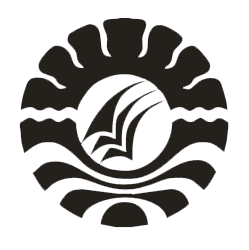 UNIVERSITAS NEGERI MAKASSARFAKULTAS  MATEMATIKA DAN ILMU PENGETAHUAN ALAMPROGRAM STUDI PENDIDIKAN BIOLOGIUNIVERSITAS NEGERI MAKASSARFAKULTAS  MATEMATIKA DAN ILMU PENGETAHUAN ALAMPROGRAM STUDI PENDIDIKAN BIOLOGIUNIVERSITAS NEGERI MAKASSARFAKULTAS  MATEMATIKA DAN ILMU PENGETAHUAN ALAMPROGRAM STUDI PENDIDIKAN BIOLOGIUNIVERSITAS NEGERI MAKASSARFAKULTAS  MATEMATIKA DAN ILMU PENGETAHUAN ALAMPROGRAM STUDI PENDIDIKAN BIOLOGIUNIVERSITAS NEGERI MAKASSARFAKULTAS  MATEMATIKA DAN ILMU PENGETAHUAN ALAMPROGRAM STUDI PENDIDIKAN BIOLOGIUNIVERSITAS NEGERI MAKASSARFAKULTAS  MATEMATIKA DAN ILMU PENGETAHUAN ALAMPROGRAM STUDI PENDIDIKAN BIOLOGIUNIVERSITAS NEGERI MAKASSARFAKULTAS  MATEMATIKA DAN ILMU PENGETAHUAN ALAMPROGRAM STUDI PENDIDIKAN BIOLOGIRENCANA PEMBELAJARAN SEMESTERRENCANA PEMBELAJARAN SEMESTERRENCANA PEMBELAJARAN SEMESTERRENCANA PEMBELAJARAN SEMESTERRENCANA PEMBELAJARAN SEMESTERRENCANA PEMBELAJARAN SEMESTERRENCANA PEMBELAJARAN SEMESTERRENCANA PEMBELAJARAN SEMESTERRENCANA PEMBELAJARAN SEMESTERMATA KULIAH (MK)MATA KULIAH (MK)MATA KULIAH (MK)KODERumpun MKBOBOT (sks)SEMESTERTgl PenyusunanTgl PenyusunanEVALUASI PEMBELAJARAN BIOLOGI  EVALUASI PEMBELAJARAN BIOLOGI  EVALUASI PEMBELAJARAN BIOLOGI  21A41C504KEPENDIDIKAN354 Juli 20214 Juli 2021OTORISASI / PENGESAHANOTORISASI / PENGESAHANOTORISASI / PENGESAHANDosen Pengembang RPSDosen Pengembang RPSKoordinator RMKKa PRODIKa PRODIKa PRODIOTORISASI / PENGESAHANOTORISASI / PENGESAHANOTORISASI / PENGESAHANDian Dwi Putri Ulan Sari Patongai., S.Pd., M.PdDr. Muhiddin P., M.Pd Prof. Dr. Nurhayati B., M.Pd. Dian Dwi Putri Ulan Sari Patongai., S.Pd., M.PdDr. Muhiddin P., M.Pd Prof. Dr. Nurhayati B., M.Pd. Prof. Dr. Nurhayati B., M.PdDr. Muhiddin P., S.Pd., M.PdDr. Muhiddin P., S.Pd., M.PdDr. Muhiddin P., S.Pd., M.PdCapaianPembelajaranCapaianPembelajaranCPL-PRODI yang dibebankan pada MKCPL-PRODI yang dibebankan pada MKCPL-PRODI yang dibebankan pada MKCPL-SIKAPS1bertakwa kepada Tuhan Yang Maha Esa dan mampu menunjukkan sikap religius;bertakwa kepada Tuhan Yang Maha Esa dan mampu menunjukkan sikap religius;bertakwa kepada Tuhan Yang Maha Esa dan mampu menunjukkan sikap religius;bertakwa kepada Tuhan Yang Maha Esa dan mampu menunjukkan sikap religius;bertakwa kepada Tuhan Yang Maha Esa dan mampu menunjukkan sikap religius;bertakwa kepada Tuhan Yang Maha Esa dan mampu menunjukkan sikap religius;S2menjunjung tinggi nilai kemanusiaan dalam menjalankan tugas berdasarkan agama,moral, dan etika;menjunjung tinggi nilai kemanusiaan dalam menjalankan tugas berdasarkan agama,moral, dan etika;menjunjung tinggi nilai kemanusiaan dalam menjalankan tugas berdasarkan agama,moral, dan etika;menjunjung tinggi nilai kemanusiaan dalam menjalankan tugas berdasarkan agama,moral, dan etika;menjunjung tinggi nilai kemanusiaan dalam menjalankan tugas berdasarkan agama,moral, dan etika;menjunjung tinggi nilai kemanusiaan dalam menjalankan tugas berdasarkan agama,moral, dan etika;S3berkontribusi dalam peningkatan mutu kehidupan bermasyarakat, berbangsa, bernegara, dan kemajuan peradaban berdasarkan Pancasila;berkontribusi dalam peningkatan mutu kehidupan bermasyarakat, berbangsa, bernegara, dan kemajuan peradaban berdasarkan Pancasila;berkontribusi dalam peningkatan mutu kehidupan bermasyarakat, berbangsa, bernegara, dan kemajuan peradaban berdasarkan Pancasila;berkontribusi dalam peningkatan mutu kehidupan bermasyarakat, berbangsa, bernegara, dan kemajuan peradaban berdasarkan Pancasila;berkontribusi dalam peningkatan mutu kehidupan bermasyarakat, berbangsa, bernegara, dan kemajuan peradaban berdasarkan Pancasila;berkontribusi dalam peningkatan mutu kehidupan bermasyarakat, berbangsa, bernegara, dan kemajuan peradaban berdasarkan Pancasila;S7taat hukum dan disiplin dalam kehidupan bermasyarakat dan bernegarataat hukum dan disiplin dalam kehidupan bermasyarakat dan bernegarataat hukum dan disiplin dalam kehidupan bermasyarakat dan bernegarataat hukum dan disiplin dalam kehidupan bermasyarakat dan bernegarataat hukum dan disiplin dalam kehidupan bermasyarakat dan bernegarataat hukum dan disiplin dalam kehidupan bermasyarakat dan bernegaraS8menginternalisasi nilai, norma, dan etika akademikmenginternalisasi nilai, norma, dan etika akademikmenginternalisasi nilai, norma, dan etika akademikmenginternalisasi nilai, norma, dan etika akademikmenginternalisasi nilai, norma, dan etika akademikmenginternalisasi nilai, norma, dan etika akademikS9menunjukkan sikap bertanggungjawab atas pekerjaan di bidang keahliannya secara mandiri;menunjukkan sikap bertanggungjawab atas pekerjaan di bidang keahliannya secara mandiri;menunjukkan sikap bertanggungjawab atas pekerjaan di bidang keahliannya secara mandiri;menunjukkan sikap bertanggungjawab atas pekerjaan di bidang keahliannya secara mandiri;menunjukkan sikap bertanggungjawab atas pekerjaan di bidang keahliannya secara mandiri;menunjukkan sikap bertanggungjawab atas pekerjaan di bidang keahliannya secara mandiri;CPL-KUKU2mampu mengkaji implikasi pengembangan atau implementasi ilmu pengetahuan teknologi yang memperhatikan dan menerapkan nilai humaniora sesuai dengan keahliannya berdasarkan kaidah, tata cara dan etika ilmiah dalam rangka menghasilkan solusi, gagasan, desain atau kritik senimampu mengkaji implikasi pengembangan atau implementasi ilmu pengetahuan teknologi yang memperhatikan dan menerapkan nilai humaniora sesuai dengan keahliannya berdasarkan kaidah, tata cara dan etika ilmiah dalam rangka menghasilkan solusi, gagasan, desain atau kritik senimampu mengkaji implikasi pengembangan atau implementasi ilmu pengetahuan teknologi yang memperhatikan dan menerapkan nilai humaniora sesuai dengan keahliannya berdasarkan kaidah, tata cara dan etika ilmiah dalam rangka menghasilkan solusi, gagasan, desain atau kritik senimampu mengkaji implikasi pengembangan atau implementasi ilmu pengetahuan teknologi yang memperhatikan dan menerapkan nilai humaniora sesuai dengan keahliannya berdasarkan kaidah, tata cara dan etika ilmiah dalam rangka menghasilkan solusi, gagasan, desain atau kritik senimampu mengkaji implikasi pengembangan atau implementasi ilmu pengetahuan teknologi yang memperhatikan dan menerapkan nilai humaniora sesuai dengan keahliannya berdasarkan kaidah, tata cara dan etika ilmiah dalam rangka menghasilkan solusi, gagasan, desain atau kritik senimampu mengkaji implikasi pengembangan atau implementasi ilmu pengetahuan teknologi yang memperhatikan dan menerapkan nilai humaniora sesuai dengan keahliannya berdasarkan kaidah, tata cara dan etika ilmiah dalam rangka menghasilkan solusi, gagasan, desain atau kritik seniKU6mampu bertanggungjawab atas pencapaian hasil kerja kelompok dan melakukan supervisi serta  evaluasi terhadap penyelesaian pekerjaan yang ditugaskan kepada pekerja yang berada di bawah tanggungjawabnya;mampu bertanggungjawab atas pencapaian hasil kerja kelompok dan melakukan supervisi serta  evaluasi terhadap penyelesaian pekerjaan yang ditugaskan kepada pekerja yang berada di bawah tanggungjawabnya;mampu bertanggungjawab atas pencapaian hasil kerja kelompok dan melakukan supervisi serta  evaluasi terhadap penyelesaian pekerjaan yang ditugaskan kepada pekerja yang berada di bawah tanggungjawabnya;mampu bertanggungjawab atas pencapaian hasil kerja kelompok dan melakukan supervisi serta  evaluasi terhadap penyelesaian pekerjaan yang ditugaskan kepada pekerja yang berada di bawah tanggungjawabnya;mampu bertanggungjawab atas pencapaian hasil kerja kelompok dan melakukan supervisi serta  evaluasi terhadap penyelesaian pekerjaan yang ditugaskan kepada pekerja yang berada di bawah tanggungjawabnya;mampu bertanggungjawab atas pencapaian hasil kerja kelompok dan melakukan supervisi serta  evaluasi terhadap penyelesaian pekerjaan yang ditugaskan kepada pekerja yang berada di bawah tanggungjawabnya;KU7mampu melakukan proses evaluasi diri terhadap kelompok kerja yang berada dibawah tanggung jawabnya, dan mampu mengelola pembelajaran secara mandiri;mampu melakukan proses evaluasi diri terhadap kelompok kerja yang berada dibawah tanggung jawabnya, dan mampu mengelola pembelajaran secara mandiri;mampu melakukan proses evaluasi diri terhadap kelompok kerja yang berada dibawah tanggung jawabnya, dan mampu mengelola pembelajaran secara mandiri;mampu melakukan proses evaluasi diri terhadap kelompok kerja yang berada dibawah tanggung jawabnya, dan mampu mengelola pembelajaran secara mandiri;mampu melakukan proses evaluasi diri terhadap kelompok kerja yang berada dibawah tanggung jawabnya, dan mampu mengelola pembelajaran secara mandiri;mampu melakukan proses evaluasi diri terhadap kelompok kerja yang berada dibawah tanggung jawabnya, dan mampu mengelola pembelajaran secara mandiri;CPL KKKK2Memiliki kemampuan merencanakan, merancang, melaksanakan dan  mengevaluasi pembelajaran biologi serta mengaplikasikan pendekatan/model/strategi/metode pembelajaran sesuai dan tuntutan kurikulum sekolah dalam kerangka TPCK (Technological Pedadogical Content Knowledge) atau SSP (Subject Specifik Pedagogy)Memiliki kemampuan merencanakan, merancang, melaksanakan dan  mengevaluasi pembelajaran biologi serta mengaplikasikan pendekatan/model/strategi/metode pembelajaran sesuai dan tuntutan kurikulum sekolah dalam kerangka TPCK (Technological Pedadogical Content Knowledge) atau SSP (Subject Specifik Pedagogy)Memiliki kemampuan merencanakan, merancang, melaksanakan dan  mengevaluasi pembelajaran biologi serta mengaplikasikan pendekatan/model/strategi/metode pembelajaran sesuai dan tuntutan kurikulum sekolah dalam kerangka TPCK (Technological Pedadogical Content Knowledge) atau SSP (Subject Specifik Pedagogy)Memiliki kemampuan merencanakan, merancang, melaksanakan dan  mengevaluasi pembelajaran biologi serta mengaplikasikan pendekatan/model/strategi/metode pembelajaran sesuai dan tuntutan kurikulum sekolah dalam kerangka TPCK (Technological Pedadogical Content Knowledge) atau SSP (Subject Specifik Pedagogy)Memiliki kemampuan merencanakan, merancang, melaksanakan dan  mengevaluasi pembelajaran biologi serta mengaplikasikan pendekatan/model/strategi/metode pembelajaran sesuai dan tuntutan kurikulum sekolah dalam kerangka TPCK (Technological Pedadogical Content Knowledge) atau SSP (Subject Specifik Pedagogy)Memiliki kemampuan merencanakan, merancang, melaksanakan dan  mengevaluasi pembelajaran biologi serta mengaplikasikan pendekatan/model/strategi/metode pembelajaran sesuai dan tuntutan kurikulum sekolah dalam kerangka TPCK (Technological Pedadogical Content Knowledge) atau SSP (Subject Specifik Pedagogy)KK3Mampu melakukan pendampingan terhadap siswa dan/atau perbaikan proses pembelajaran biologi yang dilaksanakan melalui penelitian tindakan kelas  (action research) atau penelitian lainnyaMampu melakukan pendampingan terhadap siswa dan/atau perbaikan proses pembelajaran biologi yang dilaksanakan melalui penelitian tindakan kelas  (action research) atau penelitian lainnyaMampu melakukan pendampingan terhadap siswa dan/atau perbaikan proses pembelajaran biologi yang dilaksanakan melalui penelitian tindakan kelas  (action research) atau penelitian lainnyaMampu melakukan pendampingan terhadap siswa dan/atau perbaikan proses pembelajaran biologi yang dilaksanakan melalui penelitian tindakan kelas  (action research) atau penelitian lainnyaMampu melakukan pendampingan terhadap siswa dan/atau perbaikan proses pembelajaran biologi yang dilaksanakan melalui penelitian tindakan kelas  (action research) atau penelitian lainnyaMampu melakukan pendampingan terhadap siswa dan/atau perbaikan proses pembelajaran biologi yang dilaksanakan melalui penelitian tindakan kelas  (action research) atau penelitian lainnyaCPL-PPPP2Menguasai konsep, prinsip dan teori pedagogi andragogi, dan didaktikal biologi (terkait dengan TPCK/Technological Pedagogical Content Knowledge dan SSP/Subject Specific Pedagogy);Menguasai konsep, prinsip dan teori pedagogi andragogi, dan didaktikal biologi (terkait dengan TPCK/Technological Pedagogical Content Knowledge dan SSP/Subject Specific Pedagogy);Menguasai konsep, prinsip dan teori pedagogi andragogi, dan didaktikal biologi (terkait dengan TPCK/Technological Pedagogical Content Knowledge dan SSP/Subject Specific Pedagogy);Menguasai konsep, prinsip dan teori pedagogi andragogi, dan didaktikal biologi (terkait dengan TPCK/Technological Pedagogical Content Knowledge dan SSP/Subject Specific Pedagogy);Menguasai konsep, prinsip dan teori pedagogi andragogi, dan didaktikal biologi (terkait dengan TPCK/Technological Pedagogical Content Knowledge dan SSP/Subject Specific Pedagogy);Menguasai konsep, prinsip dan teori pedagogi andragogi, dan didaktikal biologi (terkait dengan TPCK/Technological Pedagogical Content Knowledge dan SSP/Subject Specific Pedagogy);PP3Menguasai teori, konsep, prinsip dan aplikasi berbagai pendekatan, strategi, model, metode, teknik perencanaan dan evaluasi pembelajaran yang relevan dengan perkembangan keilmuan yang mengembangkan kemampuan berpikir sesuai tuntutan jamanMenguasai teori, konsep, prinsip dan aplikasi berbagai pendekatan, strategi, model, metode, teknik perencanaan dan evaluasi pembelajaran yang relevan dengan perkembangan keilmuan yang mengembangkan kemampuan berpikir sesuai tuntutan jamanMenguasai teori, konsep, prinsip dan aplikasi berbagai pendekatan, strategi, model, metode, teknik perencanaan dan evaluasi pembelajaran yang relevan dengan perkembangan keilmuan yang mengembangkan kemampuan berpikir sesuai tuntutan jamanMenguasai teori, konsep, prinsip dan aplikasi berbagai pendekatan, strategi, model, metode, teknik perencanaan dan evaluasi pembelajaran yang relevan dengan perkembangan keilmuan yang mengembangkan kemampuan berpikir sesuai tuntutan jamanMenguasai teori, konsep, prinsip dan aplikasi berbagai pendekatan, strategi, model, metode, teknik perencanaan dan evaluasi pembelajaran yang relevan dengan perkembangan keilmuan yang mengembangkan kemampuan berpikir sesuai tuntutan jamanMenguasai teori, konsep, prinsip dan aplikasi berbagai pendekatan, strategi, model, metode, teknik perencanaan dan evaluasi pembelajaran yang relevan dengan perkembangan keilmuan yang mengembangkan kemampuan berpikir sesuai tuntutan jamanPP6Menguasai teori, konsep, prinsip dan prosedur dasar di bidang penelitian biologi, pendidikan biologi dan kewirausahaanMenguasai teori, konsep, prinsip dan prosedur dasar di bidang penelitian biologi, pendidikan biologi dan kewirausahaanMenguasai teori, konsep, prinsip dan prosedur dasar di bidang penelitian biologi, pendidikan biologi dan kewirausahaanMenguasai teori, konsep, prinsip dan prosedur dasar di bidang penelitian biologi, pendidikan biologi dan kewirausahaanMenguasai teori, konsep, prinsip dan prosedur dasar di bidang penelitian biologi, pendidikan biologi dan kewirausahaanMenguasai teori, konsep, prinsip dan prosedur dasar di bidang penelitian biologi, pendidikan biologi dan kewirausahaanCapaian Pembelajaran Mata Kuliah (CPMK)Capaian Pembelajaran Mata Kuliah (CPMK)Capaian Pembelajaran Mata Kuliah (CPMK)CPMK-1Mahasiswa mampu memahami konsep dasar evaluasi, jenis-jenis evaluasi dan jenis alat ukur tes dan non tes  Mahasiswa mampu memahami konsep dasar evaluasi, jenis-jenis evaluasi dan jenis alat ukur tes dan non tes  Mahasiswa mampu memahami konsep dasar evaluasi, jenis-jenis evaluasi dan jenis alat ukur tes dan non tes  Mahasiswa mampu memahami konsep dasar evaluasi, jenis-jenis evaluasi dan jenis alat ukur tes dan non tes  Mahasiswa mampu memahami konsep dasar evaluasi, jenis-jenis evaluasi dan jenis alat ukur tes dan non tes  Mahasiswa mampu memahami konsep dasar evaluasi, jenis-jenis evaluasi dan jenis alat ukur tes dan non tes  CPMK-2Mahasiswa mampu mengembangkan instrument penilaian Mahasiswa mampu mengembangkan instrument penilaian Mahasiswa mampu mengembangkan instrument penilaian Mahasiswa mampu mengembangkan instrument penilaian Mahasiswa mampu mengembangkan instrument penilaian Mahasiswa mampu mengembangkan instrument penilaian CPMK-3Mahasiswa mampu menganalisis butir soal dan instrument penilaian Mahasiswa mampu menganalisis butir soal dan instrument penilaian Mahasiswa mampu menganalisis butir soal dan instrument penilaian Mahasiswa mampu menganalisis butir soal dan instrument penilaian Mahasiswa mampu menganalisis butir soal dan instrument penilaian Mahasiswa mampu menganalisis butir soal dan instrument penilaian CPMK-4Mahasiswa mampu memahami konsep penialain autentik Mahasiswa mampu memahami konsep penialain autentik Mahasiswa mampu memahami konsep penialain autentik Mahasiswa mampu memahami konsep penialain autentik Mahasiswa mampu memahami konsep penialain autentik Mahasiswa mampu memahami konsep penialain autentik CPMK 5Mahasiswa mampu menganalisis hasil tes dan tindak lanjut hasil penilaian Mahasiswa mampu menganalisis hasil tes dan tindak lanjut hasil penilaian Mahasiswa mampu menganalisis hasil tes dan tindak lanjut hasil penilaian Mahasiswa mampu menganalisis hasil tes dan tindak lanjut hasil penilaian Mahasiswa mampu menganalisis hasil tes dan tindak lanjut hasil penilaian Mahasiswa mampu menganalisis hasil tes dan tindak lanjut hasil penilaian Sub-CPMK (Kemampuan Akhir Tiap Tahapan Pembelajaran)Sub-CPMK (Kemampuan Akhir Tiap Tahapan Pembelajaran)Sub-CPMK (Kemampuan Akhir Tiap Tahapan Pembelajaran)Sub-CPMK 1.1Mahasiswa mampu menjelaskan konsep dasar pengukuran, evaluasi dan penilaianMahasiswa mampu menjelaskan konsep dasar pengukuran, evaluasi dan penilaianMahasiswa mampu menjelaskan konsep dasar pengukuran, evaluasi dan penilaianMahasiswa mampu menjelaskan konsep dasar pengukuran, evaluasi dan penilaianMahasiswa mampu menjelaskan konsep dasar pengukuran, evaluasi dan penilaianMahasiswa mampu menjelaskan konsep dasar pengukuran, evaluasi dan penilaianSub-CPMK 1.2  Mampu membedakan jens-jenis evaluasi  Mampu membedakan jens-jenis evaluasi  Mampu membedakan jens-jenis evaluasi  Mampu membedakan jens-jenis evaluasi  Mampu membedakan jens-jenis evaluasi  Mampu membedakan jens-jenis evaluasiSub-CPMK 1.3Mahasiswa mampu membedakan jenis-jenis alat ukur tes dan non tesMahasiswa mampu membedakan jenis-jenis alat ukur tes dan non tesMahasiswa mampu membedakan jenis-jenis alat ukur tes dan non tesMahasiswa mampu membedakan jenis-jenis alat ukur tes dan non tesMahasiswa mampu membedakan jenis-jenis alat ukur tes dan non tesMahasiswa mampu membedakan jenis-jenis alat ukur tes dan non tesSub-CPMK 2.1   Mampu mengembangkan penilaian kognitif Mahasiswa mampu mengusasi teknik dan prosedur penyusunan bahan ajar    Mampu mengembangkan penilaian kognitif Mahasiswa mampu mengusasi teknik dan prosedur penyusunan bahan ajar    Mampu mengembangkan penilaian kognitif Mahasiswa mampu mengusasi teknik dan prosedur penyusunan bahan ajar    Mampu mengembangkan penilaian kognitif Mahasiswa mampu mengusasi teknik dan prosedur penyusunan bahan ajar    Mampu mengembangkan penilaian kognitif Mahasiswa mampu mengusasi teknik dan prosedur penyusunan bahan ajar    Mampu mengembangkan penilaian kognitif Mahasiswa mampu mengusasi teknik dan prosedur penyusunan bahan ajar Sub-CPMK 2.2   Mampu mengembangkan penilaian psikomotorik    Mampu mengembangkan penilaian psikomotorik    Mampu mengembangkan penilaian psikomotorik    Mampu mengembangkan penilaian psikomotorik    Mampu mengembangkan penilaian psikomotorik    Mampu mengembangkan penilaian psikomotorik Sub-CPMK 2.3   Mampu mengembangkan penilaian Afektif    Mampu mengembangkan penilaian Afektif    Mampu mengembangkan penilaian Afektif    Mampu mengembangkan penilaian Afektif    Mampu mengembangkan penilaian Afektif    Mampu mengembangkan penilaian Afektif   Sub-CPMK 3.1Mahasiswa mampu menjelaskan validitas dan reliabilitas alat penilaianMahasiswa mampu menjelaskan validitas dan reliabilitas alat penilaianMahasiswa mampu menjelaskan validitas dan reliabilitas alat penilaianMahasiswa mampu menjelaskan validitas dan reliabilitas alat penilaianMahasiswa mampu menjelaskan validitas dan reliabilitas alat penilaianMahasiswa mampu menjelaskan validitas dan reliabilitas alat penilaian  Sub-CPMK 3.2Mahasiswa mampu menjelaskan daya beda dan tingkat kesukaranMahasiswa mampu menjelaskan daya beda dan tingkat kesukaranMahasiswa mampu menjelaskan daya beda dan tingkat kesukaranMahasiswa mampu menjelaskan daya beda dan tingkat kesukaranMahasiswa mampu menjelaskan daya beda dan tingkat kesukaranMahasiswa mampu menjelaskan daya beda dan tingkat kesukaran  Sub-CPMK 4.1Mahasiswa mampu memahahi konsep, prinsip dan jenis  penilaian autentik  Mahasiswa mampu memahahi konsep, prinsip dan jenis  penilaian autentik  Mahasiswa mampu memahahi konsep, prinsip dan jenis  penilaian autentik  Mahasiswa mampu memahahi konsep, prinsip dan jenis  penilaian autentik  Mahasiswa mampu memahahi konsep, prinsip dan jenis  penilaian autentik  Mahasiswa mampu memahahi konsep, prinsip dan jenis  penilaian autentik    Sub-CPMK 5.1Mahasiswa mampu melakukan analisis hasil tes dengan PAN dan PAPMahasiswa mampu melakukan analisis hasil tes dengan PAN dan PAPMahasiswa mampu melakukan analisis hasil tes dengan PAN dan PAPMahasiswa mampu melakukan analisis hasil tes dengan PAN dan PAPMahasiswa mampu melakukan analisis hasil tes dengan PAN dan PAPMahasiswa mampu melakukan analisis hasil tes dengan PAN dan PAP  Sub-CPMK 5.2Mahasiswa mampu menjelaskan kriteria ketuntasan minimalMahasiswa mampu menjelaskan kriteria ketuntasan minimalMahasiswa mampu menjelaskan kriteria ketuntasan minimalMahasiswa mampu menjelaskan kriteria ketuntasan minimalMahasiswa mampu menjelaskan kriteria ketuntasan minimalMahasiswa mampu menjelaskan kriteria ketuntasan minimal  Sub-CPMK 5.3Mahasiswa mampu menjelaskan tindak lanjut dari hasil penilaianMahasiswa mampu menjelaskan tindak lanjut dari hasil penilaianMahasiswa mampu menjelaskan tindak lanjut dari hasil penilaianMahasiswa mampu menjelaskan tindak lanjut dari hasil penilaianMahasiswa mampu menjelaskan tindak lanjut dari hasil penilaianMahasiswa mampu menjelaskan tindak lanjut dari hasil penilaianKoreksi CPMK terhadap Sub-CPMKKoreksi CPMK terhadap Sub-CPMKKoreksi CPMK terhadap Sub-CPMKKoreksi CPMK terhadap Sub-CPMKKoreksi CPMK terhadap Sub-CPMKKoreksi CPMK terhadap Sub-CPMKKoreksi CPMK terhadap Sub-CPMKDeskrisi Singkat MKDeskrisi Singkat MKMata kuliah ini membahas tentang konsep dasar pengukuran, evaluasi, penilaian; jenis-jenis evaluasi atau asesmen dan tes/non tes; taksonomi Bloom dan revisinya, penilaian kognitif dan taksonominya yang meliputi indikator, tujuan, kaidah perumusan soal, penyusunan soal (termasuk soal kembaran), dan kunci serta rubrik); penilaian  afektif dan taksonominya yang meliputi penyusunan indikator dan tujuan tujuan pembelajaran, menyusun alat penilaian afektif; penilaian psikomotorik dan taksnominya yang meliputi perumusan indikator dan  tujuan pembelajaran, menyusun alat penilaian psikomotorik; analisis butir soal yang meliputi validitas, reliabilitas, daya beda, indeks kesukaran; penilaian autentik dan alternatif serta rubriknya yang meliputi antara laian portofolio, unjuk kerja, penilaian proyek; analisis hasil tes yang meliputi PAN dan PAP; kriterian ketuntasn minimal dan tindak lanjut hasil penilaianMata kuliah ini membahas tentang konsep dasar pengukuran, evaluasi, penilaian; jenis-jenis evaluasi atau asesmen dan tes/non tes; taksonomi Bloom dan revisinya, penilaian kognitif dan taksonominya yang meliputi indikator, tujuan, kaidah perumusan soal, penyusunan soal (termasuk soal kembaran), dan kunci serta rubrik); penilaian  afektif dan taksonominya yang meliputi penyusunan indikator dan tujuan tujuan pembelajaran, menyusun alat penilaian afektif; penilaian psikomotorik dan taksnominya yang meliputi perumusan indikator dan  tujuan pembelajaran, menyusun alat penilaian psikomotorik; analisis butir soal yang meliputi validitas, reliabilitas, daya beda, indeks kesukaran; penilaian autentik dan alternatif serta rubriknya yang meliputi antara laian portofolio, unjuk kerja, penilaian proyek; analisis hasil tes yang meliputi PAN dan PAP; kriterian ketuntasn minimal dan tindak lanjut hasil penilaianMata kuliah ini membahas tentang konsep dasar pengukuran, evaluasi, penilaian; jenis-jenis evaluasi atau asesmen dan tes/non tes; taksonomi Bloom dan revisinya, penilaian kognitif dan taksonominya yang meliputi indikator, tujuan, kaidah perumusan soal, penyusunan soal (termasuk soal kembaran), dan kunci serta rubrik); penilaian  afektif dan taksonominya yang meliputi penyusunan indikator dan tujuan tujuan pembelajaran, menyusun alat penilaian afektif; penilaian psikomotorik dan taksnominya yang meliputi perumusan indikator dan  tujuan pembelajaran, menyusun alat penilaian psikomotorik; analisis butir soal yang meliputi validitas, reliabilitas, daya beda, indeks kesukaran; penilaian autentik dan alternatif serta rubriknya yang meliputi antara laian portofolio, unjuk kerja, penilaian proyek; analisis hasil tes yang meliputi PAN dan PAP; kriterian ketuntasn minimal dan tindak lanjut hasil penilaianMata kuliah ini membahas tentang konsep dasar pengukuran, evaluasi, penilaian; jenis-jenis evaluasi atau asesmen dan tes/non tes; taksonomi Bloom dan revisinya, penilaian kognitif dan taksonominya yang meliputi indikator, tujuan, kaidah perumusan soal, penyusunan soal (termasuk soal kembaran), dan kunci serta rubrik); penilaian  afektif dan taksonominya yang meliputi penyusunan indikator dan tujuan tujuan pembelajaran, menyusun alat penilaian afektif; penilaian psikomotorik dan taksnominya yang meliputi perumusan indikator dan  tujuan pembelajaran, menyusun alat penilaian psikomotorik; analisis butir soal yang meliputi validitas, reliabilitas, daya beda, indeks kesukaran; penilaian autentik dan alternatif serta rubriknya yang meliputi antara laian portofolio, unjuk kerja, penilaian proyek; analisis hasil tes yang meliputi PAN dan PAP; kriterian ketuntasn minimal dan tindak lanjut hasil penilaianMata kuliah ini membahas tentang konsep dasar pengukuran, evaluasi, penilaian; jenis-jenis evaluasi atau asesmen dan tes/non tes; taksonomi Bloom dan revisinya, penilaian kognitif dan taksonominya yang meliputi indikator, tujuan, kaidah perumusan soal, penyusunan soal (termasuk soal kembaran), dan kunci serta rubrik); penilaian  afektif dan taksonominya yang meliputi penyusunan indikator dan tujuan tujuan pembelajaran, menyusun alat penilaian afektif; penilaian psikomotorik dan taksnominya yang meliputi perumusan indikator dan  tujuan pembelajaran, menyusun alat penilaian psikomotorik; analisis butir soal yang meliputi validitas, reliabilitas, daya beda, indeks kesukaran; penilaian autentik dan alternatif serta rubriknya yang meliputi antara laian portofolio, unjuk kerja, penilaian proyek; analisis hasil tes yang meliputi PAN dan PAP; kriterian ketuntasn minimal dan tindak lanjut hasil penilaianMata kuliah ini membahas tentang konsep dasar pengukuran, evaluasi, penilaian; jenis-jenis evaluasi atau asesmen dan tes/non tes; taksonomi Bloom dan revisinya, penilaian kognitif dan taksonominya yang meliputi indikator, tujuan, kaidah perumusan soal, penyusunan soal (termasuk soal kembaran), dan kunci serta rubrik); penilaian  afektif dan taksonominya yang meliputi penyusunan indikator dan tujuan tujuan pembelajaran, menyusun alat penilaian afektif; penilaian psikomotorik dan taksnominya yang meliputi perumusan indikator dan  tujuan pembelajaran, menyusun alat penilaian psikomotorik; analisis butir soal yang meliputi validitas, reliabilitas, daya beda, indeks kesukaran; penilaian autentik dan alternatif serta rubriknya yang meliputi antara laian portofolio, unjuk kerja, penilaian proyek; analisis hasil tes yang meliputi PAN dan PAP; kriterian ketuntasn minimal dan tindak lanjut hasil penilaianMata kuliah ini membahas tentang konsep dasar pengukuran, evaluasi, penilaian; jenis-jenis evaluasi atau asesmen dan tes/non tes; taksonomi Bloom dan revisinya, penilaian kognitif dan taksonominya yang meliputi indikator, tujuan, kaidah perumusan soal, penyusunan soal (termasuk soal kembaran), dan kunci serta rubrik); penilaian  afektif dan taksonominya yang meliputi penyusunan indikator dan tujuan tujuan pembelajaran, menyusun alat penilaian afektif; penilaian psikomotorik dan taksnominya yang meliputi perumusan indikator dan  tujuan pembelajaran, menyusun alat penilaian psikomotorik; analisis butir soal yang meliputi validitas, reliabilitas, daya beda, indeks kesukaran; penilaian autentik dan alternatif serta rubriknya yang meliputi antara laian portofolio, unjuk kerja, penilaian proyek; analisis hasil tes yang meliputi PAN dan PAP; kriterian ketuntasn minimal dan tindak lanjut hasil penilaianBahan Kajian:Materi pembelajaranBahan Kajian:Materi pembelajaranKonsep dasar pengukuran, evaluasi, penilaianJenis-jenis evaluasi atau asesmen dan tes/non tes (teknik, jenis dan bentuk)Taksonomi Bloom dan Revisi Taksonomi BloomPenilaian kognitif dan taksonominya (indikator, tujuan, kaidah perumusan soal, alat penilaian/soal (termasuk kembaran), dan kunci serta rubrik)Penilaian  afektif dan taksonominya (indikator, tujuan, dan alat penilaian)Penilaian psikomotorik dan taksnominya (indikator, tujuan, alat penilaian)Uji coba dan analisis butir soal Penilaian autentik dan alternatif serta rubriknya (portofolio, unjuk kerja, penilaian proyek) Analisis hasil tes (PAN dan PAP)Kriteria ketuntasan minimal (KKM) dan tindak lanjut pasil Penilaian (remedial)Konsep dasar pengukuran, evaluasi, penilaianJenis-jenis evaluasi atau asesmen dan tes/non tes (teknik, jenis dan bentuk)Taksonomi Bloom dan Revisi Taksonomi BloomPenilaian kognitif dan taksonominya (indikator, tujuan, kaidah perumusan soal, alat penilaian/soal (termasuk kembaran), dan kunci serta rubrik)Penilaian  afektif dan taksonominya (indikator, tujuan, dan alat penilaian)Penilaian psikomotorik dan taksnominya (indikator, tujuan, alat penilaian)Uji coba dan analisis butir soal Penilaian autentik dan alternatif serta rubriknya (portofolio, unjuk kerja, penilaian proyek) Analisis hasil tes (PAN dan PAP)Kriteria ketuntasan minimal (KKM) dan tindak lanjut pasil Penilaian (remedial)Konsep dasar pengukuran, evaluasi, penilaianJenis-jenis evaluasi atau asesmen dan tes/non tes (teknik, jenis dan bentuk)Taksonomi Bloom dan Revisi Taksonomi BloomPenilaian kognitif dan taksonominya (indikator, tujuan, kaidah perumusan soal, alat penilaian/soal (termasuk kembaran), dan kunci serta rubrik)Penilaian  afektif dan taksonominya (indikator, tujuan, dan alat penilaian)Penilaian psikomotorik dan taksnominya (indikator, tujuan, alat penilaian)Uji coba dan analisis butir soal Penilaian autentik dan alternatif serta rubriknya (portofolio, unjuk kerja, penilaian proyek) Analisis hasil tes (PAN dan PAP)Kriteria ketuntasan minimal (KKM) dan tindak lanjut pasil Penilaian (remedial)Konsep dasar pengukuran, evaluasi, penilaianJenis-jenis evaluasi atau asesmen dan tes/non tes (teknik, jenis dan bentuk)Taksonomi Bloom dan Revisi Taksonomi BloomPenilaian kognitif dan taksonominya (indikator, tujuan, kaidah perumusan soal, alat penilaian/soal (termasuk kembaran), dan kunci serta rubrik)Penilaian  afektif dan taksonominya (indikator, tujuan, dan alat penilaian)Penilaian psikomotorik dan taksnominya (indikator, tujuan, alat penilaian)Uji coba dan analisis butir soal Penilaian autentik dan alternatif serta rubriknya (portofolio, unjuk kerja, penilaian proyek) Analisis hasil tes (PAN dan PAP)Kriteria ketuntasan minimal (KKM) dan tindak lanjut pasil Penilaian (remedial)Konsep dasar pengukuran, evaluasi, penilaianJenis-jenis evaluasi atau asesmen dan tes/non tes (teknik, jenis dan bentuk)Taksonomi Bloom dan Revisi Taksonomi BloomPenilaian kognitif dan taksonominya (indikator, tujuan, kaidah perumusan soal, alat penilaian/soal (termasuk kembaran), dan kunci serta rubrik)Penilaian  afektif dan taksonominya (indikator, tujuan, dan alat penilaian)Penilaian psikomotorik dan taksnominya (indikator, tujuan, alat penilaian)Uji coba dan analisis butir soal Penilaian autentik dan alternatif serta rubriknya (portofolio, unjuk kerja, penilaian proyek) Analisis hasil tes (PAN dan PAP)Kriteria ketuntasan minimal (KKM) dan tindak lanjut pasil Penilaian (remedial)Konsep dasar pengukuran, evaluasi, penilaianJenis-jenis evaluasi atau asesmen dan tes/non tes (teknik, jenis dan bentuk)Taksonomi Bloom dan Revisi Taksonomi BloomPenilaian kognitif dan taksonominya (indikator, tujuan, kaidah perumusan soal, alat penilaian/soal (termasuk kembaran), dan kunci serta rubrik)Penilaian  afektif dan taksonominya (indikator, tujuan, dan alat penilaian)Penilaian psikomotorik dan taksnominya (indikator, tujuan, alat penilaian)Uji coba dan analisis butir soal Penilaian autentik dan alternatif serta rubriknya (portofolio, unjuk kerja, penilaian proyek) Analisis hasil tes (PAN dan PAP)Kriteria ketuntasan minimal (KKM) dan tindak lanjut pasil Penilaian (remedial)Konsep dasar pengukuran, evaluasi, penilaianJenis-jenis evaluasi atau asesmen dan tes/non tes (teknik, jenis dan bentuk)Taksonomi Bloom dan Revisi Taksonomi BloomPenilaian kognitif dan taksonominya (indikator, tujuan, kaidah perumusan soal, alat penilaian/soal (termasuk kembaran), dan kunci serta rubrik)Penilaian  afektif dan taksonominya (indikator, tujuan, dan alat penilaian)Penilaian psikomotorik dan taksnominya (indikator, tujuan, alat penilaian)Uji coba dan analisis butir soal Penilaian autentik dan alternatif serta rubriknya (portofolio, unjuk kerja, penilaian proyek) Analisis hasil tes (PAN dan PAP)Kriteria ketuntasan minimal (KKM) dan tindak lanjut pasil Penilaian (remedial)PustakaPustakaUtamaPustakaPustakaAnderson, O.W. and Krathwohl, D.R., 2001. A Taxonomy for Learning, Teaching, and Assessing (A Revision of Bloom’s Taxonomy of Educational Objectives). New York: Addision Wesley Longman, Inc.Arikunto, Suharsimi. 2016. Dasar-dasar Evaluasi Pendidikan (Edisi revisi). Jakarta: Bumi Aksara.Ariyana, Y. Dkk. 2018. Buku Pegangan Pembelajaran Berorientasi pada Keterampilan Berpikir Tingkat Tinggi. Direktorat Jenderal Guru dan Tenaga Kependidikan. Jakarta Sudijono, A. 1996. Pengantar Evaluasi Pendidikan. Depok: PT RajaGrafindo.Anderson, O.W. and Krathwohl, D.R., 2001. A Taxonomy for Learning, Teaching, and Assessing (A Revision of Bloom’s Taxonomy of Educational Objectives). New York: Addision Wesley Longman, Inc.Arikunto, Suharsimi. 2016. Dasar-dasar Evaluasi Pendidikan (Edisi revisi). Jakarta: Bumi Aksara.Ariyana, Y. Dkk. 2018. Buku Pegangan Pembelajaran Berorientasi pada Keterampilan Berpikir Tingkat Tinggi. Direktorat Jenderal Guru dan Tenaga Kependidikan. Jakarta Sudijono, A. 1996. Pengantar Evaluasi Pendidikan. Depok: PT RajaGrafindo.Anderson, O.W. and Krathwohl, D.R., 2001. A Taxonomy for Learning, Teaching, and Assessing (A Revision of Bloom’s Taxonomy of Educational Objectives). New York: Addision Wesley Longman, Inc.Arikunto, Suharsimi. 2016. Dasar-dasar Evaluasi Pendidikan (Edisi revisi). Jakarta: Bumi Aksara.Ariyana, Y. Dkk. 2018. Buku Pegangan Pembelajaran Berorientasi pada Keterampilan Berpikir Tingkat Tinggi. Direktorat Jenderal Guru dan Tenaga Kependidikan. Jakarta Sudijono, A. 1996. Pengantar Evaluasi Pendidikan. Depok: PT RajaGrafindo.Anderson, O.W. and Krathwohl, D.R., 2001. A Taxonomy for Learning, Teaching, and Assessing (A Revision of Bloom’s Taxonomy of Educational Objectives). New York: Addision Wesley Longman, Inc.Arikunto, Suharsimi. 2016. Dasar-dasar Evaluasi Pendidikan (Edisi revisi). Jakarta: Bumi Aksara.Ariyana, Y. Dkk. 2018. Buku Pegangan Pembelajaran Berorientasi pada Keterampilan Berpikir Tingkat Tinggi. Direktorat Jenderal Guru dan Tenaga Kependidikan. Jakarta Sudijono, A. 1996. Pengantar Evaluasi Pendidikan. Depok: PT RajaGrafindo.Anderson, O.W. and Krathwohl, D.R., 2001. A Taxonomy for Learning, Teaching, and Assessing (A Revision of Bloom’s Taxonomy of Educational Objectives). New York: Addision Wesley Longman, Inc.Arikunto, Suharsimi. 2016. Dasar-dasar Evaluasi Pendidikan (Edisi revisi). Jakarta: Bumi Aksara.Ariyana, Y. Dkk. 2018. Buku Pegangan Pembelajaran Berorientasi pada Keterampilan Berpikir Tingkat Tinggi. Direktorat Jenderal Guru dan Tenaga Kependidikan. Jakarta Sudijono, A. 1996. Pengantar Evaluasi Pendidikan. Depok: PT RajaGrafindo.Anderson, O.W. and Krathwohl, D.R., 2001. A Taxonomy for Learning, Teaching, and Assessing (A Revision of Bloom’s Taxonomy of Educational Objectives). New York: Addision Wesley Longman, Inc.Arikunto, Suharsimi. 2016. Dasar-dasar Evaluasi Pendidikan (Edisi revisi). Jakarta: Bumi Aksara.Ariyana, Y. Dkk. 2018. Buku Pegangan Pembelajaran Berorientasi pada Keterampilan Berpikir Tingkat Tinggi. Direktorat Jenderal Guru dan Tenaga Kependidikan. Jakarta Sudijono, A. 1996. Pengantar Evaluasi Pendidikan. Depok: PT RajaGrafindo.Anderson, O.W. and Krathwohl, D.R., 2001. A Taxonomy for Learning, Teaching, and Assessing (A Revision of Bloom’s Taxonomy of Educational Objectives). New York: Addision Wesley Longman, Inc.Arikunto, Suharsimi. 2016. Dasar-dasar Evaluasi Pendidikan (Edisi revisi). Jakarta: Bumi Aksara.Ariyana, Y. Dkk. 2018. Buku Pegangan Pembelajaran Berorientasi pada Keterampilan Berpikir Tingkat Tinggi. Direktorat Jenderal Guru dan Tenaga Kependidikan. Jakarta Sudijono, A. 1996. Pengantar Evaluasi Pendidikan. Depok: PT RajaGrafindo.PustakaPustakaPendukungPustakaPustakaDirektorat Pembinaan SMA, Ditjen Pendidikan Menengah. 2013. Model Penilaian Hasil BelajarSMA Kurikulum 2013. KemendikbudKunandar, Dr. 2013. Penilaian Autentik (Penilaian Hasil Belajar Peserta Didik Berdasarkan Kurikulum 2013) Suatu pendidikan Praktis.  Jakarta: PT Raja Grafindo Persada.Badan Pengembangan Sumber Daya Manusia Pendidikan dan Kebudayaan  dan Penjamin Mutu  Pendidikan. 2013. Konsep Penilaian Autentik Pada Proses dan Hasil Belajar. Jakarta: Badan Pengembangan Sumber Daya Manusia Pendidikan dan Kebudayaan  dan Penjamin Mutu  Pendidikan. KemendikbudDirektorat Pembinaan SMA, Ditjen Pendidikan Menengah. 2013. Model Penilaian Hasil BelajarSMA Kurikulum 2013. KemendikbudKunandar, Dr. 2013. Penilaian Autentik (Penilaian Hasil Belajar Peserta Didik Berdasarkan Kurikulum 2013) Suatu pendidikan Praktis.  Jakarta: PT Raja Grafindo Persada.Badan Pengembangan Sumber Daya Manusia Pendidikan dan Kebudayaan  dan Penjamin Mutu  Pendidikan. 2013. Konsep Penilaian Autentik Pada Proses dan Hasil Belajar. Jakarta: Badan Pengembangan Sumber Daya Manusia Pendidikan dan Kebudayaan  dan Penjamin Mutu  Pendidikan. KemendikbudDirektorat Pembinaan SMA, Ditjen Pendidikan Menengah. 2013. Model Penilaian Hasil BelajarSMA Kurikulum 2013. KemendikbudKunandar, Dr. 2013. Penilaian Autentik (Penilaian Hasil Belajar Peserta Didik Berdasarkan Kurikulum 2013) Suatu pendidikan Praktis.  Jakarta: PT Raja Grafindo Persada.Badan Pengembangan Sumber Daya Manusia Pendidikan dan Kebudayaan  dan Penjamin Mutu  Pendidikan. 2013. Konsep Penilaian Autentik Pada Proses dan Hasil Belajar. Jakarta: Badan Pengembangan Sumber Daya Manusia Pendidikan dan Kebudayaan  dan Penjamin Mutu  Pendidikan. KemendikbudDirektorat Pembinaan SMA, Ditjen Pendidikan Menengah. 2013. Model Penilaian Hasil BelajarSMA Kurikulum 2013. KemendikbudKunandar, Dr. 2013. Penilaian Autentik (Penilaian Hasil Belajar Peserta Didik Berdasarkan Kurikulum 2013) Suatu pendidikan Praktis.  Jakarta: PT Raja Grafindo Persada.Badan Pengembangan Sumber Daya Manusia Pendidikan dan Kebudayaan  dan Penjamin Mutu  Pendidikan. 2013. Konsep Penilaian Autentik Pada Proses dan Hasil Belajar. Jakarta: Badan Pengembangan Sumber Daya Manusia Pendidikan dan Kebudayaan  dan Penjamin Mutu  Pendidikan. KemendikbudDirektorat Pembinaan SMA, Ditjen Pendidikan Menengah. 2013. Model Penilaian Hasil BelajarSMA Kurikulum 2013. KemendikbudKunandar, Dr. 2013. Penilaian Autentik (Penilaian Hasil Belajar Peserta Didik Berdasarkan Kurikulum 2013) Suatu pendidikan Praktis.  Jakarta: PT Raja Grafindo Persada.Badan Pengembangan Sumber Daya Manusia Pendidikan dan Kebudayaan  dan Penjamin Mutu  Pendidikan. 2013. Konsep Penilaian Autentik Pada Proses dan Hasil Belajar. Jakarta: Badan Pengembangan Sumber Daya Manusia Pendidikan dan Kebudayaan  dan Penjamin Mutu  Pendidikan. KemendikbudDirektorat Pembinaan SMA, Ditjen Pendidikan Menengah. 2013. Model Penilaian Hasil BelajarSMA Kurikulum 2013. KemendikbudKunandar, Dr. 2013. Penilaian Autentik (Penilaian Hasil Belajar Peserta Didik Berdasarkan Kurikulum 2013) Suatu pendidikan Praktis.  Jakarta: PT Raja Grafindo Persada.Badan Pengembangan Sumber Daya Manusia Pendidikan dan Kebudayaan  dan Penjamin Mutu  Pendidikan. 2013. Konsep Penilaian Autentik Pada Proses dan Hasil Belajar. Jakarta: Badan Pengembangan Sumber Daya Manusia Pendidikan dan Kebudayaan  dan Penjamin Mutu  Pendidikan. KemendikbudDirektorat Pembinaan SMA, Ditjen Pendidikan Menengah. 2013. Model Penilaian Hasil BelajarSMA Kurikulum 2013. KemendikbudKunandar, Dr. 2013. Penilaian Autentik (Penilaian Hasil Belajar Peserta Didik Berdasarkan Kurikulum 2013) Suatu pendidikan Praktis.  Jakarta: PT Raja Grafindo Persada.Badan Pengembangan Sumber Daya Manusia Pendidikan dan Kebudayaan  dan Penjamin Mutu  Pendidikan. 2013. Konsep Penilaian Autentik Pada Proses dan Hasil Belajar. Jakarta: Badan Pengembangan Sumber Daya Manusia Pendidikan dan Kebudayaan  dan Penjamin Mutu  Pendidikan. KemendikbudMedia Pembelajaran  Media Pembelajaran  LMS Syam OK; MS. Power Point; Ms. Excel SPSS 24.0ITEMANLMS Syam OK; MS. Power Point; Ms. Excel SPSS 24.0ITEMANLMS Syam OK; MS. Power Point; Ms. Excel SPSS 24.0ITEMANLMS Syam OK; MS. Power Point; Ms. Excel SPSS 24.0ITEMANLMS Syam OK; MS. Power Point; Ms. Excel SPSS 24.0ITEMANLMS Syam OK; MS. Power Point; Ms. Excel SPSS 24.0ITEMANLMS Syam OK; MS. Power Point; Ms. Excel SPSS 24.0ITEMANTeam Teaching Team Teaching Prof. Dr. Firdaus Daud; Dr. Muhiddin P., M.Pd; Prof. Dr. Nurhayati B., M.Pd; Arifah Novia Arifin., S.Pd., M.Pd ; Dian Dwi Putri Ulan Sari Patongai., S.Pd., M.Pd; Saparuddin S.Pd., M.Pd Prof. Dr. Firdaus Daud; Dr. Muhiddin P., M.Pd; Prof. Dr. Nurhayati B., M.Pd; Arifah Novia Arifin., S.Pd., M.Pd ; Dian Dwi Putri Ulan Sari Patongai., S.Pd., M.Pd; Saparuddin S.Pd., M.Pd Prof. Dr. Firdaus Daud; Dr. Muhiddin P., M.Pd; Prof. Dr. Nurhayati B., M.Pd; Arifah Novia Arifin., S.Pd., M.Pd ; Dian Dwi Putri Ulan Sari Patongai., S.Pd., M.Pd; Saparuddin S.Pd., M.Pd Prof. Dr. Firdaus Daud; Dr. Muhiddin P., M.Pd; Prof. Dr. Nurhayati B., M.Pd; Arifah Novia Arifin., S.Pd., M.Pd ; Dian Dwi Putri Ulan Sari Patongai., S.Pd., M.Pd; Saparuddin S.Pd., M.Pd Prof. Dr. Firdaus Daud; Dr. Muhiddin P., M.Pd; Prof. Dr. Nurhayati B., M.Pd; Arifah Novia Arifin., S.Pd., M.Pd ; Dian Dwi Putri Ulan Sari Patongai., S.Pd., M.Pd; Saparuddin S.Pd., M.Pd Prof. Dr. Firdaus Daud; Dr. Muhiddin P., M.Pd; Prof. Dr. Nurhayati B., M.Pd; Arifah Novia Arifin., S.Pd., M.Pd ; Dian Dwi Putri Ulan Sari Patongai., S.Pd., M.Pd; Saparuddin S.Pd., M.Pd Prof. Dr. Firdaus Daud; Dr. Muhiddin P., M.Pd; Prof. Dr. Nurhayati B., M.Pd; Arifah Novia Arifin., S.Pd., M.Pd ; Dian Dwi Putri Ulan Sari Patongai., S.Pd., M.Pd; Saparuddin S.Pd., M.Pd Matakuliah SyaratMatakuliah Syarat-------Mg KeSub-CPMK(sbg kemampuan akhir diharapkan)PenilaianPenilaianBentuk Pembelajran;Metode Pembelajaran;Penugasan Mahasisswa;[ Estimasi Waktu]Bentuk Pembelajran;Metode Pembelajaran;Penugasan Mahasisswa;[ Estimasi Waktu]Materi Pembelajaran[Pustaka]Bobot Penilaian (%)Mg KeSub-CPMK(sbg kemampuan akhir diharapkan)IndikatorKriteria & BentukBentuk Pembelajran;Metode Pembelajaran;Penugasan Mahasisswa;[ Estimasi Waktu]Bentuk Pembelajran;Metode Pembelajaran;Penugasan Mahasisswa;[ Estimasi Waktu]Materi Pembelajaran[Pustaka]Bobot Penilaian (%)(1)(2)(3)(4)Tatap Muka (5)Daring (6)(7)(8)11.1 Mahasiswa mampu menjelaskan konsep dasar pengukuran, evaluasi dan penilaian (CPMK-1)Mampu menjelaskan konsep pengukuran, evaluasi, dan penilaianMenjelaskan terminologi yang berkaitan dengan evaluasi pembelajaran  -Kuliah;Diskusi [TM: 3x(50”)]Synchronous dengan Virtual Meeting (G.Meet/Zoom/Big BlueButton)  [TM: 2x(50”)]Elearning: https://syam-ok.unm.ac.id/Konsep Dasar Pengukuran, Evaluasi dan Penilaian 5%   2Mampu membedakan jens-jenis evaluasi (CPMK 1)Mahasiswa mampu menjelaskan jenis-jenis evaluasiMembedakan jenis evaluasi berdasarkan fungsi dan waktuMembedakan antara asesment off learning dengan asesment for learningKriteria: Kebenaran dalam memberikan pendapat dan banyaknya gagasan yang dapat dikemukakanBentuk : Penugasan, Penilaian Kinerja (Presentasi), Penilaian Sikap dan Tes Bentuk Uraian Kuliah;Diskusi [TM: 2x(50”)]Synchronous dengan Virtual Meeting (G.Meet/Zoom/Big BlueButton)  [TM: 2x(50”)]Metode DiskusiPenugasan Mahasiswa: Secara berkelompok menyususn sebuah Paper mengenai topik yang dibahas dan membuat bahan presentasi. Elearning: https://syam-ok.unm.ac.id/Jenis-jenis Evaluasi/Asesmen5%3Mahasiswa mampu membedakan jenis-jenis alat ukur tes dan non tes (CPMK 1)Mahasiswa mampu membedakan antara alat ukur tes dengan non tesMahasiswa mampu menyebutkan alat ukur tes dan non tesMahasiswa mampu menyusun alat ukur non tesKriteria: Kebenaran dalam memberikan pendapat dan banyaknya gagasan yang dapat dikemukakanBentuk : Penugasan, Penilaian Kinerja (Presentasi), Penilaian Sikap dan Tes Bentuk Uraian Kuliah;Diskusi [TM: 2x(50”)]Synchronous dengan Virtual Meeting   [TM: 2x(50”)]Metode DiskusiPenugasan Mahasiswa: Secara berkelompok menyususn sebuah Paper mengenai topik yang dibahas dan membuat bahan presentasiTugas Project: Membuat Instrumen penilaian (Berlanjut) Elearning: https://syam-ok.unm.ac.id/Alat ukur tes dan non tes 10 %4Mahasiswa mampu menjelaskan soal High Order Thinking Skill (HOTS)Mahasiswa mampu menjelaskan konsep soal High Order Thinking Skill (HOTS)Mahasiswa mampu menguraikan prinsip soal soal High Order Thinking Skill (HOTS)Mahasiswa mampu menguraikan proses penyusunan soal High Order Thinking Skill (HOTS)Kriteria: Kebenaran dalam memberikan pendapat dan banyaknya gagasan yang dapat dikemukakanBentuk : Penugasan,Penilaian Kinerja (Presentasi), Penilaian Sikap dan Tes Bentuk Uraian Kuliah;Diskusi [TM: 2x(50”)]Synchronous dengan Virtual Meeting (G.Meet/Zoom/Big BlueButton)  [TM: 2x(50”)]Penugasan Mahasiswa: Secara berkelompok menyususn sebuah Paper mengenai topik yang dibahas dan membuat bahan presentasiTugas Project: Mengembangkan intrumen penilaian Elearning: https://syam-ok.unm.ac.id/Soal High Order Thinking Skill (HOTs)10%5-6Mampu mengembangkan penilaian kognitifMahasiswa mampu menjelaskan taksonomi tujuan pembelajaranMahasiswa mampu membedakan taksnomi Bloom versi lama dengan taksnomi Bloom revisiMahasiswa mampu merumuskan indikator Mahasiswa mampu merumuskan tujuan pembelajaranMahasiswa  mampu menyebutkan kaidah penulisan soalMahasiswa mampu menyusun kisi-kisi soal Mahasiswa mampu menyusun soal-soal kognitif tipe soal obyektif dan subyektifMahasiswa mampu menyusun rubrik penilaianKriteria: Kebenaran dalam memberikan pendapat dan banyaknya gagasan yang dapat dikemukakanBentuk : Penugasan,Penilaian Kinerja (Presentasi), Penilaian Project Penilaian Sikap dan Tes Bentuk Uraian Kuliah;Diskusi [TM: 2x(50”)]Synchronous dengan Virtual Meeting (G.Meet/Zoom/Big BlueButton)  [TM: 2x(50”)]Penugasan Mahasiswa: Secara berkelompok menyususn sebuah Paper mengenai topik yang dibahas dan membuat bahan presentasiTugas Project: Mengembangkan intrumen penilaian Elearning: https://syam-ok.unm.ac.id/Penilaian kognitif dan Taksonominya (indikator, tujuan, kaidah perumusan soal, menyusun soal (kembaran), dan kunci dan rubrik10% 7Mampu mengembangkan penilaian AfektifMahasiswa mampu menjelaskan taksnomi yang berkaitan dengan penilaian afektifMahasiswa mampu menyusun penilaian afektifKriteria: Kebenaran dalam memberikan pendapat dan banyaknya gagasan yang dapat dikemukakanBentuk : Penugasan,Penilaian Kinerja (Presentasi), Penilaian Project Penilaian Sikap dan Tes Bentuk Uraian Kuliah;Diskusi [TM: 2x(50”)]Synchronous dengan Virtual Meeting (G.Meet/Zoom/Big BlueButton)  [TM: 2x(50”)]Penugasan Mahasiswa: Secara berkelompok menyususn sebuah Paper mengenai topik yang dibahas dan membuat bahan presentasiTugas Project: Mengembangkan intrumen penilaian Penilaian  afektif dan taksonominya10%8UJIAN TENGAH SEMESTERUJIAN TENGAH SEMESTERUJIAN TENGAH SEMESTERUJIAN TENGAH SEMESTERUJIAN TENGAH SEMESTERUJIAN TENGAH SEMESTERUJIAN TENGAH SEMESTERUJIAN TENGAH SEMESTER9Mampu mengembangkan penilaian Psikomotorik Mahasiswa mampu menjelaskan taksonomi yang berkaitan dengan penilaian psikomotorikMahasiswa mampu merumuskan indikator penilaian psikomotorikMahasiswa mampu merumuskan tujuan pembelajaran kognitifMahasiswa mampu menyusun penilaian psikomotorikMahasiswa mampu menyusun rubrik penilaian psikomotorikKriteria: Kebenaran dalam memberikan pendapat dan banyaknya gagasan yang dapat dikemukakanBentuk : Penugasan,Penilaian Kinerja (Presentasi), Penilaian Project Penilaian Sikap dan Tes Bentuk UraianKuliah;Diskusi [TM: 2x(50”)]Synchronous dengan Virtual Meeting (G.Meet/Zoom/Big BlueButton)  [TM: 2x(50”)]Penugasan Mahasiswa: Secara berkelompok menyususn sebuah Paper mengenai topik yang dibahas dan membuat bahan presentasiTugas Project: Mengembangkan intrumen penilaian Elearning: https://syam-ok.unm.ac.id/Penilaian Psikomotorik dan taksnominya10%10- 113.1 Mahasiswa mampu menjelaskan validitas dan reliabilitas alat penilaian (CPMK-3)Mahasiswa mampu menjelaskan uji coba tesMahasiswa mampu menjelaskan jenis validitasMahasiswa mampu menjelaskan reliabilitasMahasiswa mampu menjelaskan cara menentukan reliabilitasMahasiswa mampu melakukan analisis butir soal baik secara manual maupu soft wareKriteria: Kebenaran dalam memberikan pendapat dan banyaknya gagasan yang dapat dikemukakanBentuk : Penugasan,Penilaian Kinerja (Presentasi), Penilaian Project Penilaian Sikap dan Tes Bentuk UraianKuliah;Diskusi [TM: 2x(50”)]Synchronous dengan Virtual Meeting (G.Meet/Zoom/Big BlueButton)  [TM: 2x(50”)]Penugasan Mahasiswa: Secara berkelompok menyususn sebuah Paper mengenai topik yang dibahas dan membuat bahan presentasiTugas Project: Mengembangkan intrumen penilaian Analisis Butir Soal (Validitas dan Reliabilitas) 10%12Mahasiswa mampu menjelaskan daya beda, pengecoh dan tingkat kesukaranMahasiswa mampu menjelaskan konsep daya beda Mahasiswa Mampu menjelaskan konsep tingkat kesukaran Mahasiswa mampu menjelaskan kinerja pengecoh pada soal subjektifMahasiswa mampu melakukan analisis butir soal secara manual maupun softwareKriteria: Kebenaran dalam memberikan pendapat dan banyaknya gagasan yang dapat dikemukakanBentuk : Penugasan,Penilaian Kinerja (Presentasi), Penilaian Project Penilaian Sikap dan Tes Bentuk UraianKuliah;Diskusi [TM: 2x(50”)]Synchronous dengan Virtual Meeting (G.Meet/Zoom/Big BlueButton)  [TM: 2x(50”)]Penugasan Mahasiswa: Secara berkelompok menyususn sebuah Paper mengenai topik yang dibahas dan membuat bahan presentasiTugas Project: Mengembangkan intrumen penilaian Analisis Butir Soal: Daya Beda Tingkat Kesukaran Analisis Distraktor10%13Mahasiswa mampu memahahi konsep, prinsip dan jenis  penilaian autentik  Mahasiswa mampu menjelaskan Pengertian penilaian autentik dan alternatifMahasiswa mampu menyebutkan contoh yang termasuk penilaian alternatifMahasiswa mampu menyusun penilaian alternatifKriteria: Kebenaran dalam memberikan pendapat dan banyaknya gagasan yang dapat dikemukakanBentuk : Penugasan,Penilaian Kinerja (Presentasi), Penilaian Sikap dan Tes Bentuk UraianKuliah;Diskusi [TM: 2x(50”)]Synchronous dengan Virtual Meeting (G.Meet/Zoom/Big BlueButton)  [TM: 2x(50”)]Penugasan Mahasiswa: Secara berkelompok menyususn sebuah Paper mengenai topik yang dibahas dan membuat bahan presentasiPenilaian Autentik dan Alternatif serta rubriknya (portofolio, unjuk kerja, penilaian proyek, 10%14Mahasiswa mampu melakukan analisis hasil tes dengan PAN dan PAPMahasiswa mampu membedakan antara PAN dengan PAPMahasiswa mampu menganalisis hasil tes menggunakan PANMahasiswa mampu menganalisis hasil tes menggunakan PAPKriteria: Kebenaran dalam memberikan pendapat dan banyaknya gagasan yang dapat dikemukakanBentuk : Penugasan,Penilaian Kinerja (Presentasi), Penilaian Sikap dan Tes Bentuk UraianKuliah;Diskusi [TM: 2x(50”)]Synchronous dengan Virtual Meeting (G.Meet/Zoom/Big BlueButton)  [TM: 2x(50”)]Penugasan Mahasiswa: Secara berkelompok menyususn sebuah Paper mengenai topik yang dibahas dan membuat bahan presentasi Analisis hasil tes (PAN dan PAP)5%15Mahasiswa mampu memahami konsep Kriteria ketuntasan minimal (KKM) dan melakukan tindak lanjut hasil Penilaian (remedial)Mahasiswa mampu menjelaskan kriteria ketuntasan minimalMahasiswa mampu menghitung KKMMahasiswa mampu menjelaskan tindak lanjut hasil penilaianKriteria: Kebenaran dalam memberikan pendapat dan banyaknya gagasan yang dapat dikemukakanBentuk : Penugasan,Penilaian Kinerja (Presentasi), Penilaian Sikap dan Tes Bentuk UraianKuliah;Diskusi [TM: 2x(50”)]Synchronous dengan Virtual Meeting (G.Meet/Zoom/Big BlueButton)  [TM: 2x(50”)]Penugasan Mahasiswa: Secara berkelompok menyususn sebuah Paper mengenai topik yang dibahas dan membuat bahan presentasi Case Study : memberikan beberapa kasus mengenai hasil penilaian yang beragam, mahasiswa menganalisa tindak lanjut yang harus dilakukan untuk hasil-hasil penilaian tersebut. Kriteria Ketuntasan MinimalTindak lanjut hasil penilaian5%UAS / Evaluasi Akhir Semester: melakukan validasi penilaian akhir dan menentukan kelulusan mahasiswaUAS / Evaluasi Akhir Semester: melakukan validasi penilaian akhir dan menentukan kelulusan mahasiswaUAS / Evaluasi Akhir Semester: melakukan validasi penilaian akhir dan menentukan kelulusan mahasiswaUAS / Evaluasi Akhir Semester: melakukan validasi penilaian akhir dan menentukan kelulusan mahasiswaUAS / Evaluasi Akhir Semester: melakukan validasi penilaian akhir dan menentukan kelulusan mahasiswaUAS / Evaluasi Akhir Semester: melakukan validasi penilaian akhir dan menentukan kelulusan mahasiswaUAS / Evaluasi Akhir Semester: melakukan validasi penilaian akhir dan menentukan kelulusan mahasiswaUAS / Evaluasi Akhir Semester: melakukan validasi penilaian akhir dan menentukan kelulusan mahasiswa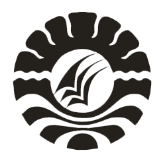 Universitas Negeri MakassarFAKULTAS MATEMATIKA DAN ILMU PENGETAHUAN ALAMPROGRAM STUDI PENDIDIKAN BIOLOGIUniversitas Negeri MakassarFAKULTAS MATEMATIKA DAN ILMU PENGETAHUAN ALAMPROGRAM STUDI PENDIDIKAN BIOLOGIUniversitas Negeri MakassarFAKULTAS MATEMATIKA DAN ILMU PENGETAHUAN ALAMPROGRAM STUDI PENDIDIKAN BIOLOGIUniversitas Negeri MakassarFAKULTAS MATEMATIKA DAN ILMU PENGETAHUAN ALAMPROGRAM STUDI PENDIDIKAN BIOLOGIUniversitas Negeri MakassarFAKULTAS MATEMATIKA DAN ILMU PENGETAHUAN ALAMPROGRAM STUDI PENDIDIKAN BIOLOGIUniversitas Negeri MakassarFAKULTAS MATEMATIKA DAN ILMU PENGETAHUAN ALAMPROGRAM STUDI PENDIDIKAN BIOLOGIRENCANA TUGAS MAHASISWARENCANA TUGAS MAHASISWARENCANA TUGAS MAHASISWARENCANA TUGAS MAHASISWARENCANA TUGAS MAHASISWARENCANA TUGAS MAHASISWARENCANA TUGAS MAHASISWAMATAKULIAHEVALUASI PEMBELAJARAN BIOLOGI EVALUASI PEMBELAJARAN BIOLOGI EVALUASI PEMBELAJARAN BIOLOGI EVALUASI PEMBELAJARAN BIOLOGI EVALUASI PEMBELAJARAN BIOLOGI EVALUASI PEMBELAJARAN BIOLOGI KODE21A41C50421A41C504sks2SEMESTER5DOSENPENGAMPUProf. Dr. Firdaus DaudProf. Dr, Nurhayati B., M.Pd Dr. Muhiddin P., M.Pd Arifah Novia Arifin., S.Pd., M.Pd Dian Dwi Putri Ulan Sari Parongai S.Pd., M.Pd Saparuddin., S.Pd., M.Pd Prof. Dr. Firdaus DaudProf. Dr, Nurhayati B., M.Pd Dr. Muhiddin P., M.Pd Arifah Novia Arifin., S.Pd., M.Pd Dian Dwi Putri Ulan Sari Parongai S.Pd., M.Pd Saparuddin., S.Pd., M.Pd Prof. Dr. Firdaus DaudProf. Dr, Nurhayati B., M.Pd Dr. Muhiddin P., M.Pd Arifah Novia Arifin., S.Pd., M.Pd Dian Dwi Putri Ulan Sari Parongai S.Pd., M.Pd Saparuddin., S.Pd., M.Pd Prof. Dr. Firdaus DaudProf. Dr, Nurhayati B., M.Pd Dr. Muhiddin P., M.Pd Arifah Novia Arifin., S.Pd., M.Pd Dian Dwi Putri Ulan Sari Parongai S.Pd., M.Pd Saparuddin., S.Pd., M.Pd Prof. Dr. Firdaus DaudProf. Dr, Nurhayati B., M.Pd Dr. Muhiddin P., M.Pd Arifah Novia Arifin., S.Pd., M.Pd Dian Dwi Putri Ulan Sari Parongai S.Pd., M.Pd Saparuddin., S.Pd., M.Pd Prof. Dr. Firdaus DaudProf. Dr, Nurhayati B., M.Pd Dr. Muhiddin P., M.Pd Arifah Novia Arifin., S.Pd., M.Pd Dian Dwi Putri Ulan Sari Parongai S.Pd., M.Pd Saparuddin., S.Pd., M.Pd BENTUK TUGASBENTUK TUGASWAKTU PENGERJAAN TUGASWAKTU PENGERJAAN TUGASWAKTU PENGERJAAN TUGASWAKTU PENGERJAAN TUGASWAKTU PENGERJAAN TUGASMakalah Makalah 1 minggu1 minggu1 minggu1 minggu1 mingguJUDUL TUGASJUDUL TUGASJUDUL TUGASJUDUL TUGASJUDUL TUGASJUDUL TUGASJUDUL TUGASTugas-1: Paper mengenai konsep evaluasi dan  jenis-jenis evaluasiTugas-1: Paper mengenai konsep evaluasi dan  jenis-jenis evaluasiTugas-1: Paper mengenai konsep evaluasi dan  jenis-jenis evaluasiTugas-1: Paper mengenai konsep evaluasi dan  jenis-jenis evaluasiTugas-1: Paper mengenai konsep evaluasi dan  jenis-jenis evaluasiTugas-1: Paper mengenai konsep evaluasi dan  jenis-jenis evaluasiTugas-1: Paper mengenai konsep evaluasi dan  jenis-jenis evaluasiSUB CAPAIAN PEMBELAJARAN MATA KULIAHSUB CAPAIAN PEMBELAJARAN MATA KULIAHSUB CAPAIAN PEMBELAJARAN MATA KULIAHSUB CAPAIAN PEMBELAJARAN MATA KULIAHSUB CAPAIAN PEMBELAJARAN MATA KULIAHSUB CAPAIAN PEMBELAJARAN MATA KULIAHSUB CAPAIAN PEMBELAJARAN MATA KULIAHMahasiswa mampu memahami konsep evaluasi dan  jenis-jenis evaluasiMahasiswa mampu memahami konsep evaluasi dan  jenis-jenis evaluasiMahasiswa mampu memahami konsep evaluasi dan  jenis-jenis evaluasiMahasiswa mampu memahami konsep evaluasi dan  jenis-jenis evaluasiMahasiswa mampu memahami konsep evaluasi dan  jenis-jenis evaluasiMahasiswa mampu memahami konsep evaluasi dan  jenis-jenis evaluasiMahasiswa mampu memahami konsep evaluasi dan  jenis-jenis evaluasiDISKRIPSI TUGASDISKRIPSI TUGASDISKRIPSI TUGASDISKRIPSI TUGASDISKRIPSI TUGASDISKRIPSI TUGASDISKRIPSI TUGASMembuat Makalah mengenai konsep evaluasi dan  jenis-jenis evaluasiMembuat Makalah mengenai konsep evaluasi dan  jenis-jenis evaluasiMembuat Makalah mengenai konsep evaluasi dan  jenis-jenis evaluasiMembuat Makalah mengenai konsep evaluasi dan  jenis-jenis evaluasiMembuat Makalah mengenai konsep evaluasi dan  jenis-jenis evaluasiMembuat Makalah mengenai konsep evaluasi dan  jenis-jenis evaluasiMembuat Makalah mengenai konsep evaluasi dan  jenis-jenis evaluasiMETODE PENGERJAAN TUGASMETODE PENGERJAAN TUGASMETODE PENGERJAAN TUGASMETODE PENGERJAAN TUGASMETODE PENGERJAAN TUGASMETODE PENGERJAAN TUGASMETODE PENGERJAAN TUGASMengumpulkan referensi dari berbagai buku dan jurnal penelitian Menyusun makalah dan bahan presentasi Melakukan presentasiMengumpulkan referensi dari berbagai buku dan jurnal penelitian Menyusun makalah dan bahan presentasi Melakukan presentasiMengumpulkan referensi dari berbagai buku dan jurnal penelitian Menyusun makalah dan bahan presentasi Melakukan presentasiMengumpulkan referensi dari berbagai buku dan jurnal penelitian Menyusun makalah dan bahan presentasi Melakukan presentasiMengumpulkan referensi dari berbagai buku dan jurnal penelitian Menyusun makalah dan bahan presentasi Melakukan presentasiMengumpulkan referensi dari berbagai buku dan jurnal penelitian Menyusun makalah dan bahan presentasi Melakukan presentasiMengumpulkan referensi dari berbagai buku dan jurnal penelitian Menyusun makalah dan bahan presentasi Melakukan presentasiBENTUK DAN FORMAT LUARANBENTUK DAN FORMAT LUARANBENTUK DAN FORMAT LUARANBENTUK DAN FORMAT LUARANBENTUK DAN FORMAT LUARANBENTUK DAN FORMAT LUARANBENTUK DAN FORMAT LUARANObyek Garapan: Literasi Bentuk Luaran:Paper mengenai  konsep evaluasi dan  jenis-jenis evaluasiBahan Presentasi dalam bentuk PPT Obyek Garapan: Literasi Bentuk Luaran:Paper mengenai  konsep evaluasi dan  jenis-jenis evaluasiBahan Presentasi dalam bentuk PPT Obyek Garapan: Literasi Bentuk Luaran:Paper mengenai  konsep evaluasi dan  jenis-jenis evaluasiBahan Presentasi dalam bentuk PPT Obyek Garapan: Literasi Bentuk Luaran:Paper mengenai  konsep evaluasi dan  jenis-jenis evaluasiBahan Presentasi dalam bentuk PPT Obyek Garapan: Literasi Bentuk Luaran:Paper mengenai  konsep evaluasi dan  jenis-jenis evaluasiBahan Presentasi dalam bentuk PPT Obyek Garapan: Literasi Bentuk Luaran:Paper mengenai  konsep evaluasi dan  jenis-jenis evaluasiBahan Presentasi dalam bentuk PPT Obyek Garapan: Literasi Bentuk Luaran:Paper mengenai  konsep evaluasi dan  jenis-jenis evaluasiBahan Presentasi dalam bentuk PPT INDIKATOR, KRITERIA DAN BOBOT PENILAIANINDIKATOR, KRITERIA DAN BOBOT PENILAIANINDIKATOR, KRITERIA DAN BOBOT PENILAIANINDIKATOR, KRITERIA DAN BOBOT PENILAIANINDIKATOR, KRITERIA DAN BOBOT PENILAIANINDIKATOR, KRITERIA DAN BOBOT PENILAIANINDIKATOR, KRITERIA DAN BOBOT PENILAIANMakalah (30%)Ketepatan sistematika penyusunan makalahKetapatan tata tulis laporan sesuai dengan ejaan bahasa Indonesia yang benar dan sesuaiKonsistensi dalam penggunaan istilah, warna (jika ada) simbul dan lambang;Kerapian sajian lMakalah yang dikumpulkan;Presentasi (bobot 20%)Bahasa komunikatif, penguasaan materi, penguasaan audiensi, pengendalian waktu (15 menit presentasi + 5 menit diskusi), kejelasan & ketajaman paparan, penguasaan media presentasi.Makalah (30%)Ketepatan sistematika penyusunan makalahKetapatan tata tulis laporan sesuai dengan ejaan bahasa Indonesia yang benar dan sesuaiKonsistensi dalam penggunaan istilah, warna (jika ada) simbul dan lambang;Kerapian sajian lMakalah yang dikumpulkan;Presentasi (bobot 20%)Bahasa komunikatif, penguasaan materi, penguasaan audiensi, pengendalian waktu (15 menit presentasi + 5 menit diskusi), kejelasan & ketajaman paparan, penguasaan media presentasi.Makalah (30%)Ketepatan sistematika penyusunan makalahKetapatan tata tulis laporan sesuai dengan ejaan bahasa Indonesia yang benar dan sesuaiKonsistensi dalam penggunaan istilah, warna (jika ada) simbul dan lambang;Kerapian sajian lMakalah yang dikumpulkan;Presentasi (bobot 20%)Bahasa komunikatif, penguasaan materi, penguasaan audiensi, pengendalian waktu (15 menit presentasi + 5 menit diskusi), kejelasan & ketajaman paparan, penguasaan media presentasi.Makalah (30%)Ketepatan sistematika penyusunan makalahKetapatan tata tulis laporan sesuai dengan ejaan bahasa Indonesia yang benar dan sesuaiKonsistensi dalam penggunaan istilah, warna (jika ada) simbul dan lambang;Kerapian sajian lMakalah yang dikumpulkan;Presentasi (bobot 20%)Bahasa komunikatif, penguasaan materi, penguasaan audiensi, pengendalian waktu (15 menit presentasi + 5 menit diskusi), kejelasan & ketajaman paparan, penguasaan media presentasi.Makalah (30%)Ketepatan sistematika penyusunan makalahKetapatan tata tulis laporan sesuai dengan ejaan bahasa Indonesia yang benar dan sesuaiKonsistensi dalam penggunaan istilah, warna (jika ada) simbul dan lambang;Kerapian sajian lMakalah yang dikumpulkan;Presentasi (bobot 20%)Bahasa komunikatif, penguasaan materi, penguasaan audiensi, pengendalian waktu (15 menit presentasi + 5 menit diskusi), kejelasan & ketajaman paparan, penguasaan media presentasi.Makalah (30%)Ketepatan sistematika penyusunan makalahKetapatan tata tulis laporan sesuai dengan ejaan bahasa Indonesia yang benar dan sesuaiKonsistensi dalam penggunaan istilah, warna (jika ada) simbul dan lambang;Kerapian sajian lMakalah yang dikumpulkan;Presentasi (bobot 20%)Bahasa komunikatif, penguasaan materi, penguasaan audiensi, pengendalian waktu (15 menit presentasi + 5 menit diskusi), kejelasan & ketajaman paparan, penguasaan media presentasi.Makalah (30%)Ketepatan sistematika penyusunan makalahKetapatan tata tulis laporan sesuai dengan ejaan bahasa Indonesia yang benar dan sesuaiKonsistensi dalam penggunaan istilah, warna (jika ada) simbul dan lambang;Kerapian sajian lMakalah yang dikumpulkan;Presentasi (bobot 20%)Bahasa komunikatif, penguasaan materi, penguasaan audiensi, pengendalian waktu (15 menit presentasi + 5 menit diskusi), kejelasan & ketajaman paparan, penguasaan media presentasi.JADWAL PELAKSANAANJADWAL PELAKSANAANPenyusunan Makalah  Presentasi Pekan Pertama   Pekan Kedua LAIN-LAINLAIN-LAINBobot penilaian tugas ini adalah 5 % dari dari 100% penilaian mata kuliah ini; Bobot penilaian tugas ini adalah 5 % dari dari 100% penilaian mata kuliah ini; DAFTAR RUJUKANDAFTAR RUJUKANAnderson, O.W. and Krathwohl, D.R., 2001. A Taxonomy for Learning, Teaching, and Assessing (A Revision of Bloom’s Taxonomy of Educational Objectives). New York: Addision Wesley Longman, Inc.Arikunto, Suharsimi. 2016. Dasar-dasar Evaluasi Pendidikan (Edisi revisi). Jakarta: Bumi Aksara.Ariyana, Y. Dkk. 2018. Buku Pegangan Pembelajaran Berorientasi pada Keterampilan Berpikir Tingkat Tinggi. Direktorat Jenderal Guru dan Tenaga Kependidikan. Jakarta Sudijono, A. 1996. Pengantar Evaluasi Pendidikan. Depok: PT RajaGrafindo.Anderson, O.W. and Krathwohl, D.R., 2001. A Taxonomy for Learning, Teaching, and Assessing (A Revision of Bloom’s Taxonomy of Educational Objectives). New York: Addision Wesley Longman, Inc.Arikunto, Suharsimi. 2016. Dasar-dasar Evaluasi Pendidikan (Edisi revisi). Jakarta: Bumi Aksara.Ariyana, Y. Dkk. 2018. Buku Pegangan Pembelajaran Berorientasi pada Keterampilan Berpikir Tingkat Tinggi. Direktorat Jenderal Guru dan Tenaga Kependidikan. Jakarta Sudijono, A. 1996. Pengantar Evaluasi Pendidikan. Depok: PT RajaGrafindo.Universitas Negeri MakassarFAKULTAS MATEMATIKA DAN ILMU PENGETAHUAN ALAMPROGRAM STUDI PENDIDIKAN BIOLOGIUniversitas Negeri MakassarFAKULTAS MATEMATIKA DAN ILMU PENGETAHUAN ALAMPROGRAM STUDI PENDIDIKAN BIOLOGIUniversitas Negeri MakassarFAKULTAS MATEMATIKA DAN ILMU PENGETAHUAN ALAMPROGRAM STUDI PENDIDIKAN BIOLOGIUniversitas Negeri MakassarFAKULTAS MATEMATIKA DAN ILMU PENGETAHUAN ALAMPROGRAM STUDI PENDIDIKAN BIOLOGIUniversitas Negeri MakassarFAKULTAS MATEMATIKA DAN ILMU PENGETAHUAN ALAMPROGRAM STUDI PENDIDIKAN BIOLOGIUniversitas Negeri MakassarFAKULTAS MATEMATIKA DAN ILMU PENGETAHUAN ALAMPROGRAM STUDI PENDIDIKAN BIOLOGIRENCANA TUGAS MAHASISWARENCANA TUGAS MAHASISWARENCANA TUGAS MAHASISWARENCANA TUGAS MAHASISWARENCANA TUGAS MAHASISWARENCANA TUGAS MAHASISWARENCANA TUGAS MAHASISWAMATAKULIAHEVALUASI PEMBELAJARAN BIOLOGI EVALUASI PEMBELAJARAN BIOLOGI EVALUASI PEMBELAJARAN BIOLOGI EVALUASI PEMBELAJARAN BIOLOGI EVALUASI PEMBELAJARAN BIOLOGI EVALUASI PEMBELAJARAN BIOLOGI KODE21A41C50421A41C504sks3SEMESTER5DOSENPENGAMPUProf. Dr. Firdaus DaudProf. Dr, Nurhayati B., M.Pd Dr. Muhiddin P., M.Pd Arifah Novia Arifin., S.Pd., M.Pd Dian Dwi Putri Ulan Sari Parongai S.Pd., M.Pd Saparuddin., S.Pd., M.PdProf. Dr. Firdaus DaudProf. Dr, Nurhayati B., M.Pd Dr. Muhiddin P., M.Pd Arifah Novia Arifin., S.Pd., M.Pd Dian Dwi Putri Ulan Sari Parongai S.Pd., M.Pd Saparuddin., S.Pd., M.PdProf. Dr. Firdaus DaudProf. Dr, Nurhayati B., M.Pd Dr. Muhiddin P., M.Pd Arifah Novia Arifin., S.Pd., M.Pd Dian Dwi Putri Ulan Sari Parongai S.Pd., M.Pd Saparuddin., S.Pd., M.PdProf. Dr. Firdaus DaudProf. Dr, Nurhayati B., M.Pd Dr. Muhiddin P., M.Pd Arifah Novia Arifin., S.Pd., M.Pd Dian Dwi Putri Ulan Sari Parongai S.Pd., M.Pd Saparuddin., S.Pd., M.PdProf. Dr. Firdaus DaudProf. Dr, Nurhayati B., M.Pd Dr. Muhiddin P., M.Pd Arifah Novia Arifin., S.Pd., M.Pd Dian Dwi Putri Ulan Sari Parongai S.Pd., M.Pd Saparuddin., S.Pd., M.PdProf. Dr. Firdaus DaudProf. Dr, Nurhayati B., M.Pd Dr. Muhiddin P., M.Pd Arifah Novia Arifin., S.Pd., M.Pd Dian Dwi Putri Ulan Sari Parongai S.Pd., M.Pd Saparuddin., S.Pd., M.PdBENTUK TUGASBENTUK TUGASWAKTU PENGERJAAN TUGASWAKTU PENGERJAAN TUGASWAKTU PENGERJAAN TUGASWAKTU PENGERJAAN TUGASWAKTU PENGERJAAN TUGASMakalah Makalah 1 minggu1 minggu1 minggu1 minggu1 mingguJUDUL TUGASJUDUL TUGASJUDUL TUGASJUDUL TUGASJUDUL TUGASJUDUL TUGASJUDUL TUGASTugas-2: Paper mengenai Jenis-jenis evaluasi  Tugas-2: Paper mengenai Jenis-jenis evaluasi  Tugas-2: Paper mengenai Jenis-jenis evaluasi  Tugas-2: Paper mengenai Jenis-jenis evaluasi  Tugas-2: Paper mengenai Jenis-jenis evaluasi  Tugas-2: Paper mengenai Jenis-jenis evaluasi  Tugas-2: Paper mengenai Jenis-jenis evaluasi  SUB CAPAIAN PEMBELAJARAN MATA KULIAHSUB CAPAIAN PEMBELAJARAN MATA KULIAHSUB CAPAIAN PEMBELAJARAN MATA KULIAHSUB CAPAIAN PEMBELAJARAN MATA KULIAHSUB CAPAIAN PEMBELAJARAN MATA KULIAHSUB CAPAIAN PEMBELAJARAN MATA KULIAHSUB CAPAIAN PEMBELAJARAN MATA KULIAHMahasiswa mampu memahami Jenis-jenis evaluasi  Mahasiswa mampu memahami Jenis-jenis evaluasi  Mahasiswa mampu memahami Jenis-jenis evaluasi  Mahasiswa mampu memahami Jenis-jenis evaluasi  Mahasiswa mampu memahami Jenis-jenis evaluasi  Mahasiswa mampu memahami Jenis-jenis evaluasi  Mahasiswa mampu memahami Jenis-jenis evaluasi  DISKRIPSI TUGASDISKRIPSI TUGASDISKRIPSI TUGASDISKRIPSI TUGASDISKRIPSI TUGASDISKRIPSI TUGASDISKRIPSI TUGASMembuat Makalah mengenai Jenis-jenis evaluasi  Membuat Makalah mengenai Jenis-jenis evaluasi  Membuat Makalah mengenai Jenis-jenis evaluasi  Membuat Makalah mengenai Jenis-jenis evaluasi  Membuat Makalah mengenai Jenis-jenis evaluasi  Membuat Makalah mengenai Jenis-jenis evaluasi  Membuat Makalah mengenai Jenis-jenis evaluasi  METODE PENGERJAAN TUGASMETODE PENGERJAAN TUGASMETODE PENGERJAAN TUGASMETODE PENGERJAAN TUGASMETODE PENGERJAAN TUGASMETODE PENGERJAAN TUGASMETODE PENGERJAAN TUGASMengumpulkan referensi dari berbagai buku dan jurnal penelitian Menyusun makalah dan bahan presentasi Melakukan presentasiMengumpulkan referensi dari berbagai buku dan jurnal penelitian Menyusun makalah dan bahan presentasi Melakukan presentasiMengumpulkan referensi dari berbagai buku dan jurnal penelitian Menyusun makalah dan bahan presentasi Melakukan presentasiMengumpulkan referensi dari berbagai buku dan jurnal penelitian Menyusun makalah dan bahan presentasi Melakukan presentasiMengumpulkan referensi dari berbagai buku dan jurnal penelitian Menyusun makalah dan bahan presentasi Melakukan presentasiMengumpulkan referensi dari berbagai buku dan jurnal penelitian Menyusun makalah dan bahan presentasi Melakukan presentasiMengumpulkan referensi dari berbagai buku dan jurnal penelitian Menyusun makalah dan bahan presentasi Melakukan presentasiBENTUK DAN FORMAT LUARANBENTUK DAN FORMAT LUARANBENTUK DAN FORMAT LUARANBENTUK DAN FORMAT LUARANBENTUK DAN FORMAT LUARANBENTUK DAN FORMAT LUARANBENTUK DAN FORMAT LUARANObyek Garapan: Literasi Bentuk Luaran:Paper mengenai konsep bahan ajar dan sumber belajarBahan Presentasi dalam bentuk PPT Obyek Garapan: Literasi Bentuk Luaran:Paper mengenai konsep bahan ajar dan sumber belajarBahan Presentasi dalam bentuk PPT Obyek Garapan: Literasi Bentuk Luaran:Paper mengenai konsep bahan ajar dan sumber belajarBahan Presentasi dalam bentuk PPT Obyek Garapan: Literasi Bentuk Luaran:Paper mengenai konsep bahan ajar dan sumber belajarBahan Presentasi dalam bentuk PPT Obyek Garapan: Literasi Bentuk Luaran:Paper mengenai konsep bahan ajar dan sumber belajarBahan Presentasi dalam bentuk PPT Obyek Garapan: Literasi Bentuk Luaran:Paper mengenai konsep bahan ajar dan sumber belajarBahan Presentasi dalam bentuk PPT Obyek Garapan: Literasi Bentuk Luaran:Paper mengenai konsep bahan ajar dan sumber belajarBahan Presentasi dalam bentuk PPT INDIKATOR, KRITERIA DAN BOBOT PENILAIANINDIKATOR, KRITERIA DAN BOBOT PENILAIANINDIKATOR, KRITERIA DAN BOBOT PENILAIANINDIKATOR, KRITERIA DAN BOBOT PENILAIANINDIKATOR, KRITERIA DAN BOBOT PENILAIANINDIKATOR, KRITERIA DAN BOBOT PENILAIANINDIKATOR, KRITERIA DAN BOBOT PENILAIANMakalah (60%)Ketepatan sistematika penyusunan makalahKetapatan tata tulis laporan sesuai dengan ejaan bahasa Indonesia yang benar dan sesuaiKonsistensi dalam penggunaan istilah, warna (jika ada) simbul dan lambang;Kerapian sajian lMakalah yang dikumpulkan;Presentasi (bobot 40%)Bahasa komunikatif, penguasaan materi, penguasaan audiensi, pengendalian waktu (15 menit presentasi + 5 menit diskusi), kejelasan & ketajaman paparan, penguasaan media presentasi.Makalah (60%)Ketepatan sistematika penyusunan makalahKetapatan tata tulis laporan sesuai dengan ejaan bahasa Indonesia yang benar dan sesuaiKonsistensi dalam penggunaan istilah, warna (jika ada) simbul dan lambang;Kerapian sajian lMakalah yang dikumpulkan;Presentasi (bobot 40%)Bahasa komunikatif, penguasaan materi, penguasaan audiensi, pengendalian waktu (15 menit presentasi + 5 menit diskusi), kejelasan & ketajaman paparan, penguasaan media presentasi.Makalah (60%)Ketepatan sistematika penyusunan makalahKetapatan tata tulis laporan sesuai dengan ejaan bahasa Indonesia yang benar dan sesuaiKonsistensi dalam penggunaan istilah, warna (jika ada) simbul dan lambang;Kerapian sajian lMakalah yang dikumpulkan;Presentasi (bobot 40%)Bahasa komunikatif, penguasaan materi, penguasaan audiensi, pengendalian waktu (15 menit presentasi + 5 menit diskusi), kejelasan & ketajaman paparan, penguasaan media presentasi.Makalah (60%)Ketepatan sistematika penyusunan makalahKetapatan tata tulis laporan sesuai dengan ejaan bahasa Indonesia yang benar dan sesuaiKonsistensi dalam penggunaan istilah, warna (jika ada) simbul dan lambang;Kerapian sajian lMakalah yang dikumpulkan;Presentasi (bobot 40%)Bahasa komunikatif, penguasaan materi, penguasaan audiensi, pengendalian waktu (15 menit presentasi + 5 menit diskusi), kejelasan & ketajaman paparan, penguasaan media presentasi.Makalah (60%)Ketepatan sistematika penyusunan makalahKetapatan tata tulis laporan sesuai dengan ejaan bahasa Indonesia yang benar dan sesuaiKonsistensi dalam penggunaan istilah, warna (jika ada) simbul dan lambang;Kerapian sajian lMakalah yang dikumpulkan;Presentasi (bobot 40%)Bahasa komunikatif, penguasaan materi, penguasaan audiensi, pengendalian waktu (15 menit presentasi + 5 menit diskusi), kejelasan & ketajaman paparan, penguasaan media presentasi.Makalah (60%)Ketepatan sistematika penyusunan makalahKetapatan tata tulis laporan sesuai dengan ejaan bahasa Indonesia yang benar dan sesuaiKonsistensi dalam penggunaan istilah, warna (jika ada) simbul dan lambang;Kerapian sajian lMakalah yang dikumpulkan;Presentasi (bobot 40%)Bahasa komunikatif, penguasaan materi, penguasaan audiensi, pengendalian waktu (15 menit presentasi + 5 menit diskusi), kejelasan & ketajaman paparan, penguasaan media presentasi.Makalah (60%)Ketepatan sistematika penyusunan makalahKetapatan tata tulis laporan sesuai dengan ejaan bahasa Indonesia yang benar dan sesuaiKonsistensi dalam penggunaan istilah, warna (jika ada) simbul dan lambang;Kerapian sajian lMakalah yang dikumpulkan;Presentasi (bobot 40%)Bahasa komunikatif, penguasaan materi, penguasaan audiensi, pengendalian waktu (15 menit presentasi + 5 menit diskusi), kejelasan & ketajaman paparan, penguasaan media presentasi.JADWAL PELAKSANAANJADWAL PELAKSANAANPenyusunan Makalah  Presentasi Pekan Ketiga   Pekan KeempatLAIN-LAINLAIN-LAINBobot penilaian tugas ini adalah 5 % dari dari 100% penilaian mata kuliah ini; Bobot penilaian tugas ini adalah 5 % dari dari 100% penilaian mata kuliah ini; DAFTAR RUJUKANDAFTAR RUJUKANAnderson, O.W. and Krathwohl, D.R., 2001. A Taxonomy for Learning, Teaching, and Assessing (A Revision of Bloom’s Taxonomy of Educational Objectives). New York: Addision Wesley Longman, Inc.Arikunto, Suharsimi. 2016. Dasar-dasar Evaluasi Pendidikan (Edisi revisi). Jakarta: Bumi Aksara.Ariyana, Y. Dkk. 2018. Buku Pegangan Pembelajaran Berorientasi pada Keterampilan Berpikir Tingkat Tinggi. Direktorat Jenderal Guru dan Tenaga Kependidikan. Jakarta Sudijono, A. 1996. Pengantar Evaluasi Pendidikan. Depok: PT RajaGrafindo.Anderson, O.W. and Krathwohl, D.R., 2001. A Taxonomy for Learning, Teaching, and Assessing (A Revision of Bloom’s Taxonomy of Educational Objectives). New York: Addision Wesley Longman, Inc.Arikunto, Suharsimi. 2016. Dasar-dasar Evaluasi Pendidikan (Edisi revisi). Jakarta: Bumi Aksara.Ariyana, Y. Dkk. 2018. Buku Pegangan Pembelajaran Berorientasi pada Keterampilan Berpikir Tingkat Tinggi. Direktorat Jenderal Guru dan Tenaga Kependidikan. Jakarta Sudijono, A. 1996. Pengantar Evaluasi Pendidikan. Depok: PT RajaGrafindo.Universitas Negeri MakassarFAKULTAS MATEMATIKA DAN ILMU PENGETAHUAN ALAMPROGRAM STUDI PENDIDIKAN BIOLOGIUniversitas Negeri MakassarFAKULTAS MATEMATIKA DAN ILMU PENGETAHUAN ALAMPROGRAM STUDI PENDIDIKAN BIOLOGIUniversitas Negeri MakassarFAKULTAS MATEMATIKA DAN ILMU PENGETAHUAN ALAMPROGRAM STUDI PENDIDIKAN BIOLOGIUniversitas Negeri MakassarFAKULTAS MATEMATIKA DAN ILMU PENGETAHUAN ALAMPROGRAM STUDI PENDIDIKAN BIOLOGIUniversitas Negeri MakassarFAKULTAS MATEMATIKA DAN ILMU PENGETAHUAN ALAMPROGRAM STUDI PENDIDIKAN BIOLOGIUniversitas Negeri MakassarFAKULTAS MATEMATIKA DAN ILMU PENGETAHUAN ALAMPROGRAM STUDI PENDIDIKAN BIOLOGIRENCANA TUGAS MAHASISWARENCANA TUGAS MAHASISWARENCANA TUGAS MAHASISWARENCANA TUGAS MAHASISWARENCANA TUGAS MAHASISWARENCANA TUGAS MAHASISWARENCANA TUGAS MAHASISWAMATAKULIAHEVALUASI PEMBELAJARAN BIOLOGIEVALUASI PEMBELAJARAN BIOLOGIEVALUASI PEMBELAJARAN BIOLOGIEVALUASI PEMBELAJARAN BIOLOGIEVALUASI PEMBELAJARAN BIOLOGIEVALUASI PEMBELAJARAN BIOLOGIKODE21A41C50421A41C504sks3SEMESTER5DOSENPENGAMPUProf. Dr. Firdaus DaudProf. Dr, Nurhayati B., M.Pd Dr. Muhiddin P., M.Pd Arifah Novia Arifin., S.Pd., M.Pd Dian Dwi Putri Ulan Sari Parongai S.Pd., M.Pd Saparuddin., S.Pd., M.PdProf. Dr. Firdaus DaudProf. Dr, Nurhayati B., M.Pd Dr. Muhiddin P., M.Pd Arifah Novia Arifin., S.Pd., M.Pd Dian Dwi Putri Ulan Sari Parongai S.Pd., M.Pd Saparuddin., S.Pd., M.PdProf. Dr. Firdaus DaudProf. Dr, Nurhayati B., M.Pd Dr. Muhiddin P., M.Pd Arifah Novia Arifin., S.Pd., M.Pd Dian Dwi Putri Ulan Sari Parongai S.Pd., M.Pd Saparuddin., S.Pd., M.PdProf. Dr. Firdaus DaudProf. Dr, Nurhayati B., M.Pd Dr. Muhiddin P., M.Pd Arifah Novia Arifin., S.Pd., M.Pd Dian Dwi Putri Ulan Sari Parongai S.Pd., M.Pd Saparuddin., S.Pd., M.PdProf. Dr. Firdaus DaudProf. Dr, Nurhayati B., M.Pd Dr. Muhiddin P., M.Pd Arifah Novia Arifin., S.Pd., M.Pd Dian Dwi Putri Ulan Sari Parongai S.Pd., M.Pd Saparuddin., S.Pd., M.PdProf. Dr. Firdaus DaudProf. Dr, Nurhayati B., M.Pd Dr. Muhiddin P., M.Pd Arifah Novia Arifin., S.Pd., M.Pd Dian Dwi Putri Ulan Sari Parongai S.Pd., M.Pd Saparuddin., S.Pd., M.PdBENTUK TUGASBENTUK TUGASWAKTU PENGERJAAN TUGASWAKTU PENGERJAAN TUGASWAKTU PENGERJAAN TUGASWAKTU PENGERJAAN TUGASWAKTU PENGERJAAN TUGASMakalah Makalah 1 minggu1 minggu1 minggu1 minggu1 mingguJUDUL TUGASJUDUL TUGASJUDUL TUGASJUDUL TUGASJUDUL TUGASJUDUL TUGASJUDUL TUGASTugas-3: Paper mengenai soal High Order Thinking Skill (HOTS)Tugas-3: Paper mengenai soal High Order Thinking Skill (HOTS)Tugas-3: Paper mengenai soal High Order Thinking Skill (HOTS)Tugas-3: Paper mengenai soal High Order Thinking Skill (HOTS)Tugas-3: Paper mengenai soal High Order Thinking Skill (HOTS)Tugas-3: Paper mengenai soal High Order Thinking Skill (HOTS)Tugas-3: Paper mengenai soal High Order Thinking Skill (HOTS)SUB CAPAIAN PEMBELAJARAN MATA KULIAHSUB CAPAIAN PEMBELAJARAN MATA KULIAHSUB CAPAIAN PEMBELAJARAN MATA KULIAHSUB CAPAIAN PEMBELAJARAN MATA KULIAHSUB CAPAIAN PEMBELAJARAN MATA KULIAHSUB CAPAIAN PEMBELAJARAN MATA KULIAHSUB CAPAIAN PEMBELAJARAN MATA KULIAHMahasiswa mampu memahami soal High Order Thinking Skill (HOTS) Mahasiswa mampu memahami soal High Order Thinking Skill (HOTS) Mahasiswa mampu memahami soal High Order Thinking Skill (HOTS) Mahasiswa mampu memahami soal High Order Thinking Skill (HOTS) Mahasiswa mampu memahami soal High Order Thinking Skill (HOTS) Mahasiswa mampu memahami soal High Order Thinking Skill (HOTS) Mahasiswa mampu memahami soal High Order Thinking Skill (HOTS) DISKRIPSI TUGASDISKRIPSI TUGASDISKRIPSI TUGASDISKRIPSI TUGASDISKRIPSI TUGASDISKRIPSI TUGASDISKRIPSI TUGASMembuat Makalah mengenai soal High Order Thinking Skill (HOTS)Membuat Makalah mengenai soal High Order Thinking Skill (HOTS)Membuat Makalah mengenai soal High Order Thinking Skill (HOTS)Membuat Makalah mengenai soal High Order Thinking Skill (HOTS)Membuat Makalah mengenai soal High Order Thinking Skill (HOTS)Membuat Makalah mengenai soal High Order Thinking Skill (HOTS)Membuat Makalah mengenai soal High Order Thinking Skill (HOTS)METODE PENGERJAAN TUGASMETODE PENGERJAAN TUGASMETODE PENGERJAAN TUGASMETODE PENGERJAAN TUGASMETODE PENGERJAAN TUGASMETODE PENGERJAAN TUGASMETODE PENGERJAAN TUGASMengumpulkan referensi dari berbagai buku dan jurnal penelitian Menyusun makalah dan bahan presentasi Melakukan presentasiMengumpulkan referensi dari berbagai buku dan jurnal penelitian Menyusun makalah dan bahan presentasi Melakukan presentasiMengumpulkan referensi dari berbagai buku dan jurnal penelitian Menyusun makalah dan bahan presentasi Melakukan presentasiMengumpulkan referensi dari berbagai buku dan jurnal penelitian Menyusun makalah dan bahan presentasi Melakukan presentasiMengumpulkan referensi dari berbagai buku dan jurnal penelitian Menyusun makalah dan bahan presentasi Melakukan presentasiMengumpulkan referensi dari berbagai buku dan jurnal penelitian Menyusun makalah dan bahan presentasi Melakukan presentasiMengumpulkan referensi dari berbagai buku dan jurnal penelitian Menyusun makalah dan bahan presentasi Melakukan presentasiBENTUK DAN FORMAT LUARANBENTUK DAN FORMAT LUARANBENTUK DAN FORMAT LUARANBENTUK DAN FORMAT LUARANBENTUK DAN FORMAT LUARANBENTUK DAN FORMAT LUARANBENTUK DAN FORMAT LUARANObyek Garapan: Literasi Bentuk Luaran:Paper mengenai klasifikasi bahan ajar Bahan Presentasi dalam bentuk PPT Obyek Garapan: Literasi Bentuk Luaran:Paper mengenai klasifikasi bahan ajar Bahan Presentasi dalam bentuk PPT Obyek Garapan: Literasi Bentuk Luaran:Paper mengenai klasifikasi bahan ajar Bahan Presentasi dalam bentuk PPT Obyek Garapan: Literasi Bentuk Luaran:Paper mengenai klasifikasi bahan ajar Bahan Presentasi dalam bentuk PPT Obyek Garapan: Literasi Bentuk Luaran:Paper mengenai klasifikasi bahan ajar Bahan Presentasi dalam bentuk PPT Obyek Garapan: Literasi Bentuk Luaran:Paper mengenai klasifikasi bahan ajar Bahan Presentasi dalam bentuk PPT Obyek Garapan: Literasi Bentuk Luaran:Paper mengenai klasifikasi bahan ajar Bahan Presentasi dalam bentuk PPT INDIKATOR, KRITERIA DAN BOBOT PENILAIANINDIKATOR, KRITERIA DAN BOBOT PENILAIANINDIKATOR, KRITERIA DAN BOBOT PENILAIANINDIKATOR, KRITERIA DAN BOBOT PENILAIANINDIKATOR, KRITERIA DAN BOBOT PENILAIANINDIKATOR, KRITERIA DAN BOBOT PENILAIANINDIKATOR, KRITERIA DAN BOBOT PENILAIANMakalah (60%)Ketepatan sistematika penyusunan makalahKetapatan tata tulis laporan sesuai dengan ejaan bahasa Indonesia yang benar dan sesuaiKonsistensi dalam penggunaan istilah, warna (jika ada) simbul dan lambang;Kerapian sajian lMakalah yang dikumpulkan;Presentasi (bobot 40%)Bahasa komunikatif, penguasaan materi, penguasaan audiensi, pengendalian waktu (15 menit presentasi + 5 menit diskusi), kejelasan & ketajaman paparan, penguasaan media presentasi.Makalah (60%)Ketepatan sistematika penyusunan makalahKetapatan tata tulis laporan sesuai dengan ejaan bahasa Indonesia yang benar dan sesuaiKonsistensi dalam penggunaan istilah, warna (jika ada) simbul dan lambang;Kerapian sajian lMakalah yang dikumpulkan;Presentasi (bobot 40%)Bahasa komunikatif, penguasaan materi, penguasaan audiensi, pengendalian waktu (15 menit presentasi + 5 menit diskusi), kejelasan & ketajaman paparan, penguasaan media presentasi.Makalah (60%)Ketepatan sistematika penyusunan makalahKetapatan tata tulis laporan sesuai dengan ejaan bahasa Indonesia yang benar dan sesuaiKonsistensi dalam penggunaan istilah, warna (jika ada) simbul dan lambang;Kerapian sajian lMakalah yang dikumpulkan;Presentasi (bobot 40%)Bahasa komunikatif, penguasaan materi, penguasaan audiensi, pengendalian waktu (15 menit presentasi + 5 menit diskusi), kejelasan & ketajaman paparan, penguasaan media presentasi.Makalah (60%)Ketepatan sistematika penyusunan makalahKetapatan tata tulis laporan sesuai dengan ejaan bahasa Indonesia yang benar dan sesuaiKonsistensi dalam penggunaan istilah, warna (jika ada) simbul dan lambang;Kerapian sajian lMakalah yang dikumpulkan;Presentasi (bobot 40%)Bahasa komunikatif, penguasaan materi, penguasaan audiensi, pengendalian waktu (15 menit presentasi + 5 menit diskusi), kejelasan & ketajaman paparan, penguasaan media presentasi.Makalah (60%)Ketepatan sistematika penyusunan makalahKetapatan tata tulis laporan sesuai dengan ejaan bahasa Indonesia yang benar dan sesuaiKonsistensi dalam penggunaan istilah, warna (jika ada) simbul dan lambang;Kerapian sajian lMakalah yang dikumpulkan;Presentasi (bobot 40%)Bahasa komunikatif, penguasaan materi, penguasaan audiensi, pengendalian waktu (15 menit presentasi + 5 menit diskusi), kejelasan & ketajaman paparan, penguasaan media presentasi.Makalah (60%)Ketepatan sistematika penyusunan makalahKetapatan tata tulis laporan sesuai dengan ejaan bahasa Indonesia yang benar dan sesuaiKonsistensi dalam penggunaan istilah, warna (jika ada) simbul dan lambang;Kerapian sajian lMakalah yang dikumpulkan;Presentasi (bobot 40%)Bahasa komunikatif, penguasaan materi, penguasaan audiensi, pengendalian waktu (15 menit presentasi + 5 menit diskusi), kejelasan & ketajaman paparan, penguasaan media presentasi.Makalah (60%)Ketepatan sistematika penyusunan makalahKetapatan tata tulis laporan sesuai dengan ejaan bahasa Indonesia yang benar dan sesuaiKonsistensi dalam penggunaan istilah, warna (jika ada) simbul dan lambang;Kerapian sajian lMakalah yang dikumpulkan;Presentasi (bobot 40%)Bahasa komunikatif, penguasaan materi, penguasaan audiensi, pengendalian waktu (15 menit presentasi + 5 menit diskusi), kejelasan & ketajaman paparan, penguasaan media presentasi.JADWAL PELAKSANAANJADWAL PELAKSANAANPenyusunan Makalah  Presentasi Pekan Kempat  Pekan KelimaLAIN-LAINLAIN-LAINBobot penilaian tugas ini adalah 5 % dari dari 100% penilaian mata kuliah ini; Bobot penilaian tugas ini adalah 5 % dari dari 100% penilaian mata kuliah ini; DAFTAR RUJUKANDAFTAR RUJUKANAnderson, O.W. and Krathwohl, D.R., 2001. A Taxonomy for Learning, Teaching, and Assessing (A Revision of Bloom’s Taxonomy of Educational Objectives). New York: Addision Wesley Longman, Inc.Arikunto, Suharsimi. 2016. Dasar-dasar Evaluasi Pendidikan (Edisi revisi). Jakarta: Bumi Aksara.Ariyana, Y. Dkk. 2018. Buku Pegangan Pembelajaran Berorientasi pada Keterampilan Berpikir Tingkat Tinggi. Direktorat Jenderal Guru dan Tenaga Kependidikan. Jakarta Sudijono, A. 1996. Pengantar Evaluasi Pendidikan. Depok: PT RajaGrafindoAnderson, O.W. and Krathwohl, D.R., 2001. A Taxonomy for Learning, Teaching, and Assessing (A Revision of Bloom’s Taxonomy of Educational Objectives). New York: Addision Wesley Longman, Inc.Arikunto, Suharsimi. 2016. Dasar-dasar Evaluasi Pendidikan (Edisi revisi). Jakarta: Bumi Aksara.Ariyana, Y. Dkk. 2018. Buku Pegangan Pembelajaran Berorientasi pada Keterampilan Berpikir Tingkat Tinggi. Direktorat Jenderal Guru dan Tenaga Kependidikan. Jakarta Sudijono, A. 1996. Pengantar Evaluasi Pendidikan. Depok: PT RajaGrafindoUniversitas Negeri MakassarFAKULTAS MATEMATIKA DAN ILMU PENGETAHUAN ALAMPROGRAM STUDI PENDIDIKAN BIOLOGIUniversitas Negeri MakassarFAKULTAS MATEMATIKA DAN ILMU PENGETAHUAN ALAMPROGRAM STUDI PENDIDIKAN BIOLOGIUniversitas Negeri MakassarFAKULTAS MATEMATIKA DAN ILMU PENGETAHUAN ALAMPROGRAM STUDI PENDIDIKAN BIOLOGIUniversitas Negeri MakassarFAKULTAS MATEMATIKA DAN ILMU PENGETAHUAN ALAMPROGRAM STUDI PENDIDIKAN BIOLOGIUniversitas Negeri MakassarFAKULTAS MATEMATIKA DAN ILMU PENGETAHUAN ALAMPROGRAM STUDI PENDIDIKAN BIOLOGIUniversitas Negeri MakassarFAKULTAS MATEMATIKA DAN ILMU PENGETAHUAN ALAMPROGRAM STUDI PENDIDIKAN BIOLOGIUniversitas Negeri MakassarFAKULTAS MATEMATIKA DAN ILMU PENGETAHUAN ALAMPROGRAM STUDI PENDIDIKAN BIOLOGIRENCANA TUGAS MAHASISWARENCANA TUGAS MAHASISWARENCANA TUGAS MAHASISWARENCANA TUGAS MAHASISWARENCANA TUGAS MAHASISWARENCANA TUGAS MAHASISWARENCANA TUGAS MAHASISWARENCANA TUGAS MAHASISWAMATAKULIAHEVALUASI PEMBELAJARAN BIOLOGI EVALUASI PEMBELAJARAN BIOLOGI EVALUASI PEMBELAJARAN BIOLOGI EVALUASI PEMBELAJARAN BIOLOGI EVALUASI PEMBELAJARAN BIOLOGI EVALUASI PEMBELAJARAN BIOLOGI EVALUASI PEMBELAJARAN BIOLOGI KODE21A41C50421A41C504skssks3SEMESTER5DOSENPENGAMPUProf. Dr. Firdaus DaudProf. Dr, Nurhayati B., M.Pd Dr. Muhiddin P., M.Pd Arifah Novia Arifin., S.Pd., M.Pd Dian Dwi Putri Ulan Sari Parongai S.Pd., M.Pd Saparuddin., S.Pd., M.PdProf. Dr. Firdaus DaudProf. Dr, Nurhayati B., M.Pd Dr. Muhiddin P., M.Pd Arifah Novia Arifin., S.Pd., M.Pd Dian Dwi Putri Ulan Sari Parongai S.Pd., M.Pd Saparuddin., S.Pd., M.PdProf. Dr. Firdaus DaudProf. Dr, Nurhayati B., M.Pd Dr. Muhiddin P., M.Pd Arifah Novia Arifin., S.Pd., M.Pd Dian Dwi Putri Ulan Sari Parongai S.Pd., M.Pd Saparuddin., S.Pd., M.PdProf. Dr. Firdaus DaudProf. Dr, Nurhayati B., M.Pd Dr. Muhiddin P., M.Pd Arifah Novia Arifin., S.Pd., M.Pd Dian Dwi Putri Ulan Sari Parongai S.Pd., M.Pd Saparuddin., S.Pd., M.PdProf. Dr. Firdaus DaudProf. Dr, Nurhayati B., M.Pd Dr. Muhiddin P., M.Pd Arifah Novia Arifin., S.Pd., M.Pd Dian Dwi Putri Ulan Sari Parongai S.Pd., M.Pd Saparuddin., S.Pd., M.PdProf. Dr. Firdaus DaudProf. Dr, Nurhayati B., M.Pd Dr. Muhiddin P., M.Pd Arifah Novia Arifin., S.Pd., M.Pd Dian Dwi Putri Ulan Sari Parongai S.Pd., M.Pd Saparuddin., S.Pd., M.PdProf. Dr. Firdaus DaudProf. Dr, Nurhayati B., M.Pd Dr. Muhiddin P., M.Pd Arifah Novia Arifin., S.Pd., M.Pd Dian Dwi Putri Ulan Sari Parongai S.Pd., M.Pd Saparuddin., S.Pd., M.PdBENTUK TUGASBENTUK TUGASWAKTU PENGERJAAN TUGASWAKTU PENGERJAAN TUGASWAKTU PENGERJAAN TUGASWAKTU PENGERJAAN TUGASWAKTU PENGERJAAN TUGASWAKTU PENGERJAAN TUGASMakalah Makalah 8 minggu8 minggu8 minggu8 minggu8 minggu8 mingguJUDUL TUGASJUDUL TUGASJUDUL TUGASJUDUL TUGASJUDUL TUGASJUDUL TUGASJUDUL TUGASJUDUL TUGASTugas-4: Project Pengembangan Instrumen Penilaian Kognitif, Psikomotorik dan Afektif terstandar (disertai analisis butir soal)Tugas-4: Project Pengembangan Instrumen Penilaian Kognitif, Psikomotorik dan Afektif terstandar (disertai analisis butir soal)Tugas-4: Project Pengembangan Instrumen Penilaian Kognitif, Psikomotorik dan Afektif terstandar (disertai analisis butir soal)Tugas-4: Project Pengembangan Instrumen Penilaian Kognitif, Psikomotorik dan Afektif terstandar (disertai analisis butir soal)Tugas-4: Project Pengembangan Instrumen Penilaian Kognitif, Psikomotorik dan Afektif terstandar (disertai analisis butir soal)Tugas-4: Project Pengembangan Instrumen Penilaian Kognitif, Psikomotorik dan Afektif terstandar (disertai analisis butir soal)Tugas-4: Project Pengembangan Instrumen Penilaian Kognitif, Psikomotorik dan Afektif terstandar (disertai analisis butir soal)Tugas-4: Project Pengembangan Instrumen Penilaian Kognitif, Psikomotorik dan Afektif terstandar (disertai analisis butir soal)SUB CAPAIAN PEMBELAJARAN MATA KULIAHSUB CAPAIAN PEMBELAJARAN MATA KULIAHSUB CAPAIAN PEMBELAJARAN MATA KULIAHSUB CAPAIAN PEMBELAJARAN MATA KULIAHSUB CAPAIAN PEMBELAJARAN MATA KULIAHSUB CAPAIAN PEMBELAJARAN MATA KULIAHSUB CAPAIAN PEMBELAJARAN MATA KULIAHSUB CAPAIAN PEMBELAJARAN MATA KULIAH2.1 Mampu mengembangkan penilaian kognitif2.2 Mampu mengembangkan penilaian Afektif2.3 Mampu mengembangkan penilaian Psikomotorik 3.1 Mahasiswa mampu menjelaskan validitas dan reliabilitas alat penilaian 3.2 Mahasiswa mampu menjelaskan daya beda, pengecoh dan tingkat kesukaran2.1 Mampu mengembangkan penilaian kognitif2.2 Mampu mengembangkan penilaian Afektif2.3 Mampu mengembangkan penilaian Psikomotorik 3.1 Mahasiswa mampu menjelaskan validitas dan reliabilitas alat penilaian 3.2 Mahasiswa mampu menjelaskan daya beda, pengecoh dan tingkat kesukaran2.1 Mampu mengembangkan penilaian kognitif2.2 Mampu mengembangkan penilaian Afektif2.3 Mampu mengembangkan penilaian Psikomotorik 3.1 Mahasiswa mampu menjelaskan validitas dan reliabilitas alat penilaian 3.2 Mahasiswa mampu menjelaskan daya beda, pengecoh dan tingkat kesukaran2.1 Mampu mengembangkan penilaian kognitif2.2 Mampu mengembangkan penilaian Afektif2.3 Mampu mengembangkan penilaian Psikomotorik 3.1 Mahasiswa mampu menjelaskan validitas dan reliabilitas alat penilaian 3.2 Mahasiswa mampu menjelaskan daya beda, pengecoh dan tingkat kesukaran2.1 Mampu mengembangkan penilaian kognitif2.2 Mampu mengembangkan penilaian Afektif2.3 Mampu mengembangkan penilaian Psikomotorik 3.1 Mahasiswa mampu menjelaskan validitas dan reliabilitas alat penilaian 3.2 Mahasiswa mampu menjelaskan daya beda, pengecoh dan tingkat kesukaran2.1 Mampu mengembangkan penilaian kognitif2.2 Mampu mengembangkan penilaian Afektif2.3 Mampu mengembangkan penilaian Psikomotorik 3.1 Mahasiswa mampu menjelaskan validitas dan reliabilitas alat penilaian 3.2 Mahasiswa mampu menjelaskan daya beda, pengecoh dan tingkat kesukaran2.1 Mampu mengembangkan penilaian kognitif2.2 Mampu mengembangkan penilaian Afektif2.3 Mampu mengembangkan penilaian Psikomotorik 3.1 Mahasiswa mampu menjelaskan validitas dan reliabilitas alat penilaian 3.2 Mahasiswa mampu menjelaskan daya beda, pengecoh dan tingkat kesukaran2.1 Mampu mengembangkan penilaian kognitif2.2 Mampu mengembangkan penilaian Afektif2.3 Mampu mengembangkan penilaian Psikomotorik 3.1 Mahasiswa mampu menjelaskan validitas dan reliabilitas alat penilaian 3.2 Mahasiswa mampu menjelaskan daya beda, pengecoh dan tingkat kesukaranDISKRIPSI TUGASDISKRIPSI TUGASDISKRIPSI TUGASDISKRIPSI TUGASDISKRIPSI TUGASDISKRIPSI TUGASDISKRIPSI TUGASDISKRIPSI TUGASProject pengembangan instrument penilaian ini terdiri atas beberapa tahapan, yakni pengembangan item penilaian dari ketiga aspek (kognitif, psikomotorik dan afektif), kemudian dilakukan analysis butir soal sehingga paket instrument yang dikembangkan memenuhi standar kelayakan. Project ini tercover dalam beberapa sub CPMK yang disatukan menjadi satu project berkelanjutan.   Project pengembangan instrument penilaian ini terdiri atas beberapa tahapan, yakni pengembangan item penilaian dari ketiga aspek (kognitif, psikomotorik dan afektif), kemudian dilakukan analysis butir soal sehingga paket instrument yang dikembangkan memenuhi standar kelayakan. Project ini tercover dalam beberapa sub CPMK yang disatukan menjadi satu project berkelanjutan.   Project pengembangan instrument penilaian ini terdiri atas beberapa tahapan, yakni pengembangan item penilaian dari ketiga aspek (kognitif, psikomotorik dan afektif), kemudian dilakukan analysis butir soal sehingga paket instrument yang dikembangkan memenuhi standar kelayakan. Project ini tercover dalam beberapa sub CPMK yang disatukan menjadi satu project berkelanjutan.   Project pengembangan instrument penilaian ini terdiri atas beberapa tahapan, yakni pengembangan item penilaian dari ketiga aspek (kognitif, psikomotorik dan afektif), kemudian dilakukan analysis butir soal sehingga paket instrument yang dikembangkan memenuhi standar kelayakan. Project ini tercover dalam beberapa sub CPMK yang disatukan menjadi satu project berkelanjutan.   Project pengembangan instrument penilaian ini terdiri atas beberapa tahapan, yakni pengembangan item penilaian dari ketiga aspek (kognitif, psikomotorik dan afektif), kemudian dilakukan analysis butir soal sehingga paket instrument yang dikembangkan memenuhi standar kelayakan. Project ini tercover dalam beberapa sub CPMK yang disatukan menjadi satu project berkelanjutan.   Project pengembangan instrument penilaian ini terdiri atas beberapa tahapan, yakni pengembangan item penilaian dari ketiga aspek (kognitif, psikomotorik dan afektif), kemudian dilakukan analysis butir soal sehingga paket instrument yang dikembangkan memenuhi standar kelayakan. Project ini tercover dalam beberapa sub CPMK yang disatukan menjadi satu project berkelanjutan.   Project pengembangan instrument penilaian ini terdiri atas beberapa tahapan, yakni pengembangan item penilaian dari ketiga aspek (kognitif, psikomotorik dan afektif), kemudian dilakukan analysis butir soal sehingga paket instrument yang dikembangkan memenuhi standar kelayakan. Project ini tercover dalam beberapa sub CPMK yang disatukan menjadi satu project berkelanjutan.   Project pengembangan instrument penilaian ini terdiri atas beberapa tahapan, yakni pengembangan item penilaian dari ketiga aspek (kognitif, psikomotorik dan afektif), kemudian dilakukan analysis butir soal sehingga paket instrument yang dikembangkan memenuhi standar kelayakan. Project ini tercover dalam beberapa sub CPMK yang disatukan menjadi satu project berkelanjutan.   METODE PENGERJAAN TUGASMETODE PENGERJAAN TUGASMETODE PENGERJAAN TUGASMETODE PENGERJAAN TUGASMETODE PENGERJAAN TUGASMETODE PENGERJAAN TUGASMETODE PENGERJAAN TUGASMETODE PENGERJAAN TUGASMengumpulkan referensi dari berbagai buku dan jurnal penelitian Menganalisis kurikulum Memilih kompetensi dasarMenyusun RPP, Kisi-kisi dan tabel spesifikasi Mengembangkan Instrumen Penilaian Kognitif Mengembangan Instumen Penilaian PsikomotorikMengembangkan instrument penilaian afektif Melakukan uji validitas dan reliabilitas Melakukan analisis daya beda, tingkat kesukaran dan analisis distractor (Penilaia kognitif) Menyusun laporan project Melakukan presentasiMengumpulkan referensi dari berbagai buku dan jurnal penelitian Menganalisis kurikulum Memilih kompetensi dasarMenyusun RPP, Kisi-kisi dan tabel spesifikasi Mengembangkan Instrumen Penilaian Kognitif Mengembangan Instumen Penilaian PsikomotorikMengembangkan instrument penilaian afektif Melakukan uji validitas dan reliabilitas Melakukan analisis daya beda, tingkat kesukaran dan analisis distractor (Penilaia kognitif) Menyusun laporan project Melakukan presentasiMengumpulkan referensi dari berbagai buku dan jurnal penelitian Menganalisis kurikulum Memilih kompetensi dasarMenyusun RPP, Kisi-kisi dan tabel spesifikasi Mengembangkan Instrumen Penilaian Kognitif Mengembangan Instumen Penilaian PsikomotorikMengembangkan instrument penilaian afektif Melakukan uji validitas dan reliabilitas Melakukan analisis daya beda, tingkat kesukaran dan analisis distractor (Penilaia kognitif) Menyusun laporan project Melakukan presentasiMengumpulkan referensi dari berbagai buku dan jurnal penelitian Menganalisis kurikulum Memilih kompetensi dasarMenyusun RPP, Kisi-kisi dan tabel spesifikasi Mengembangkan Instrumen Penilaian Kognitif Mengembangan Instumen Penilaian PsikomotorikMengembangkan instrument penilaian afektif Melakukan uji validitas dan reliabilitas Melakukan analisis daya beda, tingkat kesukaran dan analisis distractor (Penilaia kognitif) Menyusun laporan project Melakukan presentasiMengumpulkan referensi dari berbagai buku dan jurnal penelitian Menganalisis kurikulum Memilih kompetensi dasarMenyusun RPP, Kisi-kisi dan tabel spesifikasi Mengembangkan Instrumen Penilaian Kognitif Mengembangan Instumen Penilaian PsikomotorikMengembangkan instrument penilaian afektif Melakukan uji validitas dan reliabilitas Melakukan analisis daya beda, tingkat kesukaran dan analisis distractor (Penilaia kognitif) Menyusun laporan project Melakukan presentasiMengumpulkan referensi dari berbagai buku dan jurnal penelitian Menganalisis kurikulum Memilih kompetensi dasarMenyusun RPP, Kisi-kisi dan tabel spesifikasi Mengembangkan Instrumen Penilaian Kognitif Mengembangan Instumen Penilaian PsikomotorikMengembangkan instrument penilaian afektif Melakukan uji validitas dan reliabilitas Melakukan analisis daya beda, tingkat kesukaran dan analisis distractor (Penilaia kognitif) Menyusun laporan project Melakukan presentasiMengumpulkan referensi dari berbagai buku dan jurnal penelitian Menganalisis kurikulum Memilih kompetensi dasarMenyusun RPP, Kisi-kisi dan tabel spesifikasi Mengembangkan Instrumen Penilaian Kognitif Mengembangan Instumen Penilaian PsikomotorikMengembangkan instrument penilaian afektif Melakukan uji validitas dan reliabilitas Melakukan analisis daya beda, tingkat kesukaran dan analisis distractor (Penilaia kognitif) Menyusun laporan project Melakukan presentasiMengumpulkan referensi dari berbagai buku dan jurnal penelitian Menganalisis kurikulum Memilih kompetensi dasarMenyusun RPP, Kisi-kisi dan tabel spesifikasi Mengembangkan Instrumen Penilaian Kognitif Mengembangan Instumen Penilaian PsikomotorikMengembangkan instrument penilaian afektif Melakukan uji validitas dan reliabilitas Melakukan analisis daya beda, tingkat kesukaran dan analisis distractor (Penilaia kognitif) Menyusun laporan project Melakukan presentasiBENTUK DAN FORMAT LUARANBENTUK DAN FORMAT LUARANBENTUK DAN FORMAT LUARANBENTUK DAN FORMAT LUARANBENTUK DAN FORMAT LUARANBENTUK DAN FORMAT LUARANBENTUK DAN FORMAT LUARANBENTUK DAN FORMAT LUARANObyek Garapan: Instrumen Penilaian Kognitif Psikomotorik dan afektif untuk 1 KD  Bentuk Luaran:Perangkat PembelajaranInstrumen penilaian kognitifInstrumen penilaian psikomotorik Instrumen penilaian afektifLaporan ProjectObyek Garapan: Instrumen Penilaian Kognitif Psikomotorik dan afektif untuk 1 KD  Bentuk Luaran:Perangkat PembelajaranInstrumen penilaian kognitifInstrumen penilaian psikomotorik Instrumen penilaian afektifLaporan ProjectObyek Garapan: Instrumen Penilaian Kognitif Psikomotorik dan afektif untuk 1 KD  Bentuk Luaran:Perangkat PembelajaranInstrumen penilaian kognitifInstrumen penilaian psikomotorik Instrumen penilaian afektifLaporan ProjectObyek Garapan: Instrumen Penilaian Kognitif Psikomotorik dan afektif untuk 1 KD  Bentuk Luaran:Perangkat PembelajaranInstrumen penilaian kognitifInstrumen penilaian psikomotorik Instrumen penilaian afektifLaporan ProjectObyek Garapan: Instrumen Penilaian Kognitif Psikomotorik dan afektif untuk 1 KD  Bentuk Luaran:Perangkat PembelajaranInstrumen penilaian kognitifInstrumen penilaian psikomotorik Instrumen penilaian afektifLaporan ProjectObyek Garapan: Instrumen Penilaian Kognitif Psikomotorik dan afektif untuk 1 KD  Bentuk Luaran:Perangkat PembelajaranInstrumen penilaian kognitifInstrumen penilaian psikomotorik Instrumen penilaian afektifLaporan ProjectObyek Garapan: Instrumen Penilaian Kognitif Psikomotorik dan afektif untuk 1 KD  Bentuk Luaran:Perangkat PembelajaranInstrumen penilaian kognitifInstrumen penilaian psikomotorik Instrumen penilaian afektifLaporan ProjectObyek Garapan: Instrumen Penilaian Kognitif Psikomotorik dan afektif untuk 1 KD  Bentuk Luaran:Perangkat PembelajaranInstrumen penilaian kognitifInstrumen penilaian psikomotorik Instrumen penilaian afektifLaporan ProjectINDIKATOR, KRITERIA DAN BOBOT PENILAIANINDIKATOR, KRITERIA DAN BOBOT PENILAIANINDIKATOR, KRITERIA DAN BOBOT PENILAIANINDIKATOR, KRITERIA DAN BOBOT PENILAIANINDIKATOR, KRITERIA DAN BOBOT PENILAIANINDIKATOR, KRITERIA DAN BOBOT PENILAIANINDIKATOR, KRITERIA DAN BOBOT PENILAIANINDIKATOR, KRITERIA DAN BOBOT PENILAIANInstrumen Penilaian (70%)Orisinalitas KetepatanKelengkapan Komponen C1 – C6  Kelayakan Instrumen Presentasi (bobot 30%)Bahasa komunikatif, penguasaan materi, penguasaan audiensi, pengendalian waktu (15 menit presentasi + 5 menit diskusi), kejelasan & ketajaman paparan, penguasaan media presentasi.Instrumen Penilaian (70%)Orisinalitas KetepatanKelengkapan Komponen C1 – C6  Kelayakan Instrumen Presentasi (bobot 30%)Bahasa komunikatif, penguasaan materi, penguasaan audiensi, pengendalian waktu (15 menit presentasi + 5 menit diskusi), kejelasan & ketajaman paparan, penguasaan media presentasi.Instrumen Penilaian (70%)Orisinalitas KetepatanKelengkapan Komponen C1 – C6  Kelayakan Instrumen Presentasi (bobot 30%)Bahasa komunikatif, penguasaan materi, penguasaan audiensi, pengendalian waktu (15 menit presentasi + 5 menit diskusi), kejelasan & ketajaman paparan, penguasaan media presentasi.Instrumen Penilaian (70%)Orisinalitas KetepatanKelengkapan Komponen C1 – C6  Kelayakan Instrumen Presentasi (bobot 30%)Bahasa komunikatif, penguasaan materi, penguasaan audiensi, pengendalian waktu (15 menit presentasi + 5 menit diskusi), kejelasan & ketajaman paparan, penguasaan media presentasi.Instrumen Penilaian (70%)Orisinalitas KetepatanKelengkapan Komponen C1 – C6  Kelayakan Instrumen Presentasi (bobot 30%)Bahasa komunikatif, penguasaan materi, penguasaan audiensi, pengendalian waktu (15 menit presentasi + 5 menit diskusi), kejelasan & ketajaman paparan, penguasaan media presentasi.Instrumen Penilaian (70%)Orisinalitas KetepatanKelengkapan Komponen C1 – C6  Kelayakan Instrumen Presentasi (bobot 30%)Bahasa komunikatif, penguasaan materi, penguasaan audiensi, pengendalian waktu (15 menit presentasi + 5 menit diskusi), kejelasan & ketajaman paparan, penguasaan media presentasi.Instrumen Penilaian (70%)Orisinalitas KetepatanKelengkapan Komponen C1 – C6  Kelayakan Instrumen Presentasi (bobot 30%)Bahasa komunikatif, penguasaan materi, penguasaan audiensi, pengendalian waktu (15 menit presentasi + 5 menit diskusi), kejelasan & ketajaman paparan, penguasaan media presentasi.Instrumen Penilaian (70%)Orisinalitas KetepatanKelengkapan Komponen C1 – C6  Kelayakan Instrumen Presentasi (bobot 30%)Bahasa komunikatif, penguasaan materi, penguasaan audiensi, pengendalian waktu (15 menit presentasi + 5 menit diskusi), kejelasan & ketajaman paparan, penguasaan media presentasi.JADWAL PELAKSANAANJADWAL PELAKSANAANJADWAL PELAKSANAANJADWAL PELAKSANAANJADWAL PELAKSANAANJADWAL PELAKSANAANJADWAL PELAKSANAANJADWAL PELAKSANAANAnalisis Kurikulum  Membuat Rancangan/Desain Prototype Instrumen Penilaian Mengembangkan Instrumen Analisis Butir Soal Finalisasi Instrumen PresentasiAnalisis Kurikulum  Membuat Rancangan/Desain Prototype Instrumen Penilaian Mengembangkan Instrumen Analisis Butir Soal Finalisasi Instrumen PresentasiAnalisis Kurikulum  Membuat Rancangan/Desain Prototype Instrumen Penilaian Mengembangkan Instrumen Analisis Butir Soal Finalisasi Instrumen PresentasiAnalisis Kurikulum  Membuat Rancangan/Desain Prototype Instrumen Penilaian Mengembangkan Instrumen Analisis Butir Soal Finalisasi Instrumen PresentasiPekan Kelima Pekan KelimaPekan Keenam Pekan Kesepuluh  Pekan Kesebelas Pekan ketigabelasPekan Kelima Pekan KelimaPekan Keenam Pekan Kesepuluh  Pekan Kesebelas Pekan ketigabelasPekan Kelima Pekan KelimaPekan Keenam Pekan Kesepuluh  Pekan Kesebelas Pekan ketigabelasPekan Kelima Pekan KelimaPekan Keenam Pekan Kesepuluh  Pekan Kesebelas Pekan ketigabelasLAIN-LAINLAIN-LAINLAIN-LAINLAIN-LAINLAIN-LAINLAIN-LAINLAIN-LAINLAIN-LAINBobot penilaian tugas ini adalah 70 % dari dari 100% penilaian mata kuliah ini; Bobot penilaian tugas ini adalah 70 % dari dari 100% penilaian mata kuliah ini; Bobot penilaian tugas ini adalah 70 % dari dari 100% penilaian mata kuliah ini; Bobot penilaian tugas ini adalah 70 % dari dari 100% penilaian mata kuliah ini; Bobot penilaian tugas ini adalah 70 % dari dari 100% penilaian mata kuliah ini; Bobot penilaian tugas ini adalah 70 % dari dari 100% penilaian mata kuliah ini; Bobot penilaian tugas ini adalah 70 % dari dari 100% penilaian mata kuliah ini; Bobot penilaian tugas ini adalah 70 % dari dari 100% penilaian mata kuliah ini; DAFTAR RUJUKANDAFTAR RUJUKANDAFTAR RUJUKANDAFTAR RUJUKANDAFTAR RUJUKANDAFTAR RUJUKANDAFTAR RUJUKANDAFTAR RUJUKANAnderson, O.W. and Krathwohl, D.R., 2001. A Taxonomy for Learning, Teaching, and Assessing (A Revision of Bloom’s Taxonomy of Educational Objectives). New York: Addision Wesley Longman, Inc.Arikunto, Suharsimi. 2016. Dasar-dasar Evaluasi Pendidikan (Edisi revisi). Jakarta: Bumi Aksara.Ariyana, Y. Dkk. 2018. Buku Pegangan Pembelajaran Berorientasi pada Keterampilan Berpikir Tingkat Tinggi. Direktorat Jenderal Guru dan Tenaga Kependidikan. Jakarta Sudijono, A. 1996. Pengantar Evaluasi Pendidikan. Depok: PT RajaGrafindoAnderson, O.W. and Krathwohl, D.R., 2001. A Taxonomy for Learning, Teaching, and Assessing (A Revision of Bloom’s Taxonomy of Educational Objectives). New York: Addision Wesley Longman, Inc.Arikunto, Suharsimi. 2016. Dasar-dasar Evaluasi Pendidikan (Edisi revisi). Jakarta: Bumi Aksara.Ariyana, Y. Dkk. 2018. Buku Pegangan Pembelajaran Berorientasi pada Keterampilan Berpikir Tingkat Tinggi. Direktorat Jenderal Guru dan Tenaga Kependidikan. Jakarta Sudijono, A. 1996. Pengantar Evaluasi Pendidikan. Depok: PT RajaGrafindoAnderson, O.W. and Krathwohl, D.R., 2001. A Taxonomy for Learning, Teaching, and Assessing (A Revision of Bloom’s Taxonomy of Educational Objectives). New York: Addision Wesley Longman, Inc.Arikunto, Suharsimi. 2016. Dasar-dasar Evaluasi Pendidikan (Edisi revisi). Jakarta: Bumi Aksara.Ariyana, Y. Dkk. 2018. Buku Pegangan Pembelajaran Berorientasi pada Keterampilan Berpikir Tingkat Tinggi. Direktorat Jenderal Guru dan Tenaga Kependidikan. Jakarta Sudijono, A. 1996. Pengantar Evaluasi Pendidikan. Depok: PT RajaGrafindoAnderson, O.W. and Krathwohl, D.R., 2001. A Taxonomy for Learning, Teaching, and Assessing (A Revision of Bloom’s Taxonomy of Educational Objectives). New York: Addision Wesley Longman, Inc.Arikunto, Suharsimi. 2016. Dasar-dasar Evaluasi Pendidikan (Edisi revisi). Jakarta: Bumi Aksara.Ariyana, Y. Dkk. 2018. Buku Pegangan Pembelajaran Berorientasi pada Keterampilan Berpikir Tingkat Tinggi. Direktorat Jenderal Guru dan Tenaga Kependidikan. Jakarta Sudijono, A. 1996. Pengantar Evaluasi Pendidikan. Depok: PT RajaGrafindoAnderson, O.W. and Krathwohl, D.R., 2001. A Taxonomy for Learning, Teaching, and Assessing (A Revision of Bloom’s Taxonomy of Educational Objectives). New York: Addision Wesley Longman, Inc.Arikunto, Suharsimi. 2016. Dasar-dasar Evaluasi Pendidikan (Edisi revisi). Jakarta: Bumi Aksara.Ariyana, Y. Dkk. 2018. Buku Pegangan Pembelajaran Berorientasi pada Keterampilan Berpikir Tingkat Tinggi. Direktorat Jenderal Guru dan Tenaga Kependidikan. Jakarta Sudijono, A. 1996. Pengantar Evaluasi Pendidikan. Depok: PT RajaGrafindoAnderson, O.W. and Krathwohl, D.R., 2001. A Taxonomy for Learning, Teaching, and Assessing (A Revision of Bloom’s Taxonomy of Educational Objectives). New York: Addision Wesley Longman, Inc.Arikunto, Suharsimi. 2016. Dasar-dasar Evaluasi Pendidikan (Edisi revisi). Jakarta: Bumi Aksara.Ariyana, Y. Dkk. 2018. Buku Pegangan Pembelajaran Berorientasi pada Keterampilan Berpikir Tingkat Tinggi. Direktorat Jenderal Guru dan Tenaga Kependidikan. Jakarta Sudijono, A. 1996. Pengantar Evaluasi Pendidikan. Depok: PT RajaGrafindoAnderson, O.W. and Krathwohl, D.R., 2001. A Taxonomy for Learning, Teaching, and Assessing (A Revision of Bloom’s Taxonomy of Educational Objectives). New York: Addision Wesley Longman, Inc.Arikunto, Suharsimi. 2016. Dasar-dasar Evaluasi Pendidikan (Edisi revisi). Jakarta: Bumi Aksara.Ariyana, Y. Dkk. 2018. Buku Pegangan Pembelajaran Berorientasi pada Keterampilan Berpikir Tingkat Tinggi. Direktorat Jenderal Guru dan Tenaga Kependidikan. Jakarta Sudijono, A. 1996. Pengantar Evaluasi Pendidikan. Depok: PT RajaGrafindoAnderson, O.W. and Krathwohl, D.R., 2001. A Taxonomy for Learning, Teaching, and Assessing (A Revision of Bloom’s Taxonomy of Educational Objectives). New York: Addision Wesley Longman, Inc.Arikunto, Suharsimi. 2016. Dasar-dasar Evaluasi Pendidikan (Edisi revisi). Jakarta: Bumi Aksara.Ariyana, Y. Dkk. 2018. Buku Pegangan Pembelajaran Berorientasi pada Keterampilan Berpikir Tingkat Tinggi. Direktorat Jenderal Guru dan Tenaga Kependidikan. Jakarta Sudijono, A. 1996. Pengantar Evaluasi Pendidikan. Depok: PT RajaGrafindoUniversitas Negeri MakassarFAKULTAS MATEMATIKA DAN ILMU PENGETAHUAN ALAMPROGRAM STUDI PENDIDIKAN BIOLOGIUniversitas Negeri MakassarFAKULTAS MATEMATIKA DAN ILMU PENGETAHUAN ALAMPROGRAM STUDI PENDIDIKAN BIOLOGIUniversitas Negeri MakassarFAKULTAS MATEMATIKA DAN ILMU PENGETAHUAN ALAMPROGRAM STUDI PENDIDIKAN BIOLOGIUniversitas Negeri MakassarFAKULTAS MATEMATIKA DAN ILMU PENGETAHUAN ALAMPROGRAM STUDI PENDIDIKAN BIOLOGIUniversitas Negeri MakassarFAKULTAS MATEMATIKA DAN ILMU PENGETAHUAN ALAMPROGRAM STUDI PENDIDIKAN BIOLOGIUniversitas Negeri MakassarFAKULTAS MATEMATIKA DAN ILMU PENGETAHUAN ALAMPROGRAM STUDI PENDIDIKAN BIOLOGIRENCANA TUGAS MAHASISWARENCANA TUGAS MAHASISWARENCANA TUGAS MAHASISWARENCANA TUGAS MAHASISWARENCANA TUGAS MAHASISWARENCANA TUGAS MAHASISWARENCANA TUGAS MAHASISWAMATAKULIAHEVALUSI PEMBELAJARAN BIOLOGI EVALUSI PEMBELAJARAN BIOLOGI EVALUSI PEMBELAJARAN BIOLOGI EVALUSI PEMBELAJARAN BIOLOGI EVALUSI PEMBELAJARAN BIOLOGI EVALUSI PEMBELAJARAN BIOLOGI KODE21A41C50421A41C504sks3SEMESTER5DOSENPENGAMPUProf. Dr. Firdaus DaudProf. Dr, Nurhayati B., M.Pd Dr. Muhiddin P., M.Pd Arifah Novia Arifin., S.Pd., M.Pd Dian Dwi Putri Ulan Sari Parongai S.Pd., M.Pd Saparuddin., S.Pd., M.PdProf. Dr. Firdaus DaudProf. Dr, Nurhayati B., M.Pd Dr. Muhiddin P., M.Pd Arifah Novia Arifin., S.Pd., M.Pd Dian Dwi Putri Ulan Sari Parongai S.Pd., M.Pd Saparuddin., S.Pd., M.PdProf. Dr. Firdaus DaudProf. Dr, Nurhayati B., M.Pd Dr. Muhiddin P., M.Pd Arifah Novia Arifin., S.Pd., M.Pd Dian Dwi Putri Ulan Sari Parongai S.Pd., M.Pd Saparuddin., S.Pd., M.PdProf. Dr. Firdaus DaudProf. Dr, Nurhayati B., M.Pd Dr. Muhiddin P., M.Pd Arifah Novia Arifin., S.Pd., M.Pd Dian Dwi Putri Ulan Sari Parongai S.Pd., M.Pd Saparuddin., S.Pd., M.PdProf. Dr. Firdaus DaudProf. Dr, Nurhayati B., M.Pd Dr. Muhiddin P., M.Pd Arifah Novia Arifin., S.Pd., M.Pd Dian Dwi Putri Ulan Sari Parongai S.Pd., M.Pd Saparuddin., S.Pd., M.PdProf. Dr. Firdaus DaudProf. Dr, Nurhayati B., M.Pd Dr. Muhiddin P., M.Pd Arifah Novia Arifin., S.Pd., M.Pd Dian Dwi Putri Ulan Sari Parongai S.Pd., M.Pd Saparuddin., S.Pd., M.PdBENTUK TUGASBENTUK TUGASWAKTU PENGERJAAN TUGASWAKTU PENGERJAAN TUGASWAKTU PENGERJAAN TUGASWAKTU PENGERJAAN TUGASWAKTU PENGERJAAN TUGASMakalah Makalah 2 minggu2 minggu2 minggu2 minggu2 mingguJUDUL TUGASJUDUL TUGASJUDUL TUGASJUDUL TUGASJUDUL TUGASJUDUL TUGASJUDUL TUGASTugas-5: Paper mengenai PENILAIAN AUTENTIK   Tugas-5: Paper mengenai PENILAIAN AUTENTIK   Tugas-5: Paper mengenai PENILAIAN AUTENTIK   Tugas-5: Paper mengenai PENILAIAN AUTENTIK   Tugas-5: Paper mengenai PENILAIAN AUTENTIK   Tugas-5: Paper mengenai PENILAIAN AUTENTIK   Tugas-5: Paper mengenai PENILAIAN AUTENTIK   SUB CAPAIAN PEMBELAJARAN MATA KULIAHSUB CAPAIAN PEMBELAJARAN MATA KULIAHSUB CAPAIAN PEMBELAJARAN MATA KULIAHSUB CAPAIAN PEMBELAJARAN MATA KULIAHSUB CAPAIAN PEMBELAJARAN MATA KULIAHSUB CAPAIAN PEMBELAJARAN MATA KULIAHSUB CAPAIAN PEMBELAJARAN MATA KULIAHMahasiswa mampu mengenalai penilaian autentik dan jenis penilaiaj autentik   Mahasiswa mampu mengenalai penilaian autentik dan jenis penilaiaj autentik   Mahasiswa mampu mengenalai penilaian autentik dan jenis penilaiaj autentik   Mahasiswa mampu mengenalai penilaian autentik dan jenis penilaiaj autentik   Mahasiswa mampu mengenalai penilaian autentik dan jenis penilaiaj autentik   Mahasiswa mampu mengenalai penilaian autentik dan jenis penilaiaj autentik   Mahasiswa mampu mengenalai penilaian autentik dan jenis penilaiaj autentik   DISKRIPSI TUGASDISKRIPSI TUGASDISKRIPSI TUGASDISKRIPSI TUGASDISKRIPSI TUGASDISKRIPSI TUGASDISKRIPSI TUGASMembuat Makalah penilaian autentik  Membuat Makalah penilaian autentik  Membuat Makalah penilaian autentik  Membuat Makalah penilaian autentik  Membuat Makalah penilaian autentik  Membuat Makalah penilaian autentik  Membuat Makalah penilaian autentik  METODE PENGERJAAN TUGASMETODE PENGERJAAN TUGASMETODE PENGERJAAN TUGASMETODE PENGERJAAN TUGASMETODE PENGERJAAN TUGASMETODE PENGERJAAN TUGASMETODE PENGERJAAN TUGASMengumpulkan referensi dari berbagai buku dan jurnal penelitian Menyusun makalah dan bahan presentasi Melakukan presentasiMengumpulkan referensi dari berbagai buku dan jurnal penelitian Menyusun makalah dan bahan presentasi Melakukan presentasiMengumpulkan referensi dari berbagai buku dan jurnal penelitian Menyusun makalah dan bahan presentasi Melakukan presentasiMengumpulkan referensi dari berbagai buku dan jurnal penelitian Menyusun makalah dan bahan presentasi Melakukan presentasiMengumpulkan referensi dari berbagai buku dan jurnal penelitian Menyusun makalah dan bahan presentasi Melakukan presentasiMengumpulkan referensi dari berbagai buku dan jurnal penelitian Menyusun makalah dan bahan presentasi Melakukan presentasiMengumpulkan referensi dari berbagai buku dan jurnal penelitian Menyusun makalah dan bahan presentasi Melakukan presentasiBENTUK DAN FORMAT LUARANBENTUK DAN FORMAT LUARANBENTUK DAN FORMAT LUARANBENTUK DAN FORMAT LUARANBENTUK DAN FORMAT LUARANBENTUK DAN FORMAT LUARANBENTUK DAN FORMAT LUARANObyek Garapan: Literasi Bentuk Luaran:Paper mengenai penilaiaj autentik Bahan Presentasi dalam bentuk PPT Obyek Garapan: Literasi Bentuk Luaran:Paper mengenai penilaiaj autentik Bahan Presentasi dalam bentuk PPT Obyek Garapan: Literasi Bentuk Luaran:Paper mengenai penilaiaj autentik Bahan Presentasi dalam bentuk PPT Obyek Garapan: Literasi Bentuk Luaran:Paper mengenai penilaiaj autentik Bahan Presentasi dalam bentuk PPT Obyek Garapan: Literasi Bentuk Luaran:Paper mengenai penilaiaj autentik Bahan Presentasi dalam bentuk PPT Obyek Garapan: Literasi Bentuk Luaran:Paper mengenai penilaiaj autentik Bahan Presentasi dalam bentuk PPT Obyek Garapan: Literasi Bentuk Luaran:Paper mengenai penilaiaj autentik Bahan Presentasi dalam bentuk PPT INDIKATOR, KRITERIA DAN BOBOT PENILAIANINDIKATOR, KRITERIA DAN BOBOT PENILAIANINDIKATOR, KRITERIA DAN BOBOT PENILAIANINDIKATOR, KRITERIA DAN BOBOT PENILAIANINDIKATOR, KRITERIA DAN BOBOT PENILAIANINDIKATOR, KRITERIA DAN BOBOT PENILAIANINDIKATOR, KRITERIA DAN BOBOT PENILAIANMakalah (60%)Ketepatan sistematika penyusunan makalahKetapatan tata tulis laporan sesuai dengan ejaan bahasa Indonesia yang benar dan sesuaiKonsistensi dalam penggunaan istilah, warna (jika ada) simbul dan lambang;Kerapian sajian lMakalah yang dikumpulkan;Presentasi (bobot 40%)Bahasa komunikatif, penguasaan materi, penguasaan audiensi, pengendalian waktu (15 menit presentasi + 5 menit diskusi), kejelasan & ketajaman paparan, penguasaan media presentasi.Makalah (60%)Ketepatan sistematika penyusunan makalahKetapatan tata tulis laporan sesuai dengan ejaan bahasa Indonesia yang benar dan sesuaiKonsistensi dalam penggunaan istilah, warna (jika ada) simbul dan lambang;Kerapian sajian lMakalah yang dikumpulkan;Presentasi (bobot 40%)Bahasa komunikatif, penguasaan materi, penguasaan audiensi, pengendalian waktu (15 menit presentasi + 5 menit diskusi), kejelasan & ketajaman paparan, penguasaan media presentasi.Makalah (60%)Ketepatan sistematika penyusunan makalahKetapatan tata tulis laporan sesuai dengan ejaan bahasa Indonesia yang benar dan sesuaiKonsistensi dalam penggunaan istilah, warna (jika ada) simbul dan lambang;Kerapian sajian lMakalah yang dikumpulkan;Presentasi (bobot 40%)Bahasa komunikatif, penguasaan materi, penguasaan audiensi, pengendalian waktu (15 menit presentasi + 5 menit diskusi), kejelasan & ketajaman paparan, penguasaan media presentasi.Makalah (60%)Ketepatan sistematika penyusunan makalahKetapatan tata tulis laporan sesuai dengan ejaan bahasa Indonesia yang benar dan sesuaiKonsistensi dalam penggunaan istilah, warna (jika ada) simbul dan lambang;Kerapian sajian lMakalah yang dikumpulkan;Presentasi (bobot 40%)Bahasa komunikatif, penguasaan materi, penguasaan audiensi, pengendalian waktu (15 menit presentasi + 5 menit diskusi), kejelasan & ketajaman paparan, penguasaan media presentasi.Makalah (60%)Ketepatan sistematika penyusunan makalahKetapatan tata tulis laporan sesuai dengan ejaan bahasa Indonesia yang benar dan sesuaiKonsistensi dalam penggunaan istilah, warna (jika ada) simbul dan lambang;Kerapian sajian lMakalah yang dikumpulkan;Presentasi (bobot 40%)Bahasa komunikatif, penguasaan materi, penguasaan audiensi, pengendalian waktu (15 menit presentasi + 5 menit diskusi), kejelasan & ketajaman paparan, penguasaan media presentasi.Makalah (60%)Ketepatan sistematika penyusunan makalahKetapatan tata tulis laporan sesuai dengan ejaan bahasa Indonesia yang benar dan sesuaiKonsistensi dalam penggunaan istilah, warna (jika ada) simbul dan lambang;Kerapian sajian lMakalah yang dikumpulkan;Presentasi (bobot 40%)Bahasa komunikatif, penguasaan materi, penguasaan audiensi, pengendalian waktu (15 menit presentasi + 5 menit diskusi), kejelasan & ketajaman paparan, penguasaan media presentasi.Makalah (60%)Ketepatan sistematika penyusunan makalahKetapatan tata tulis laporan sesuai dengan ejaan bahasa Indonesia yang benar dan sesuaiKonsistensi dalam penggunaan istilah, warna (jika ada) simbul dan lambang;Kerapian sajian lMakalah yang dikumpulkan;Presentasi (bobot 40%)Bahasa komunikatif, penguasaan materi, penguasaan audiensi, pengendalian waktu (15 menit presentasi + 5 menit diskusi), kejelasan & ketajaman paparan, penguasaan media presentasi.JADWAL PELAKSANAANJADWAL PELAKSANAANPenyusunan Makalah  Presentasi Pekan Ketiga belas   Pekan Keempatbelas LAIN-LAINLAIN-LAINBobot penilaian tugas ini adalah 15 % dari dari 100% penilaian mata kuliah ini; Bobot penilaian tugas ini adalah 15 % dari dari 100% penilaian mata kuliah ini; DAFTAR RUJUKANDAFTAR RUJUKANAnderson, O.W. and Krathwohl, D.R., 2001. A Taxonomy for Learning, Teaching, and Assessing (A Revision of Bloom’s Taxonomy of Educational Objectives). New York: Addision Wesley Longman, Inc.Arikunto, Suharsimi. 2016. Dasar-dasar Evaluasi Pendidikan (Edisi revisi). Jakarta: Bumi Aksara.Ariyana, Y. Dkk. 2018. Buku Pegangan Pembelajaran Berorientasi pada Keterampilan Berpikir Tingkat Tinggi. Direktorat Jenderal Guru dan Tenaga Kependidikan. Jakarta Sudijono, A. 1996. Pengantar Evaluasi Pendidikan. Depok: PT RajaGrafindoAnderson, O.W. and Krathwohl, D.R., 2001. A Taxonomy for Learning, Teaching, and Assessing (A Revision of Bloom’s Taxonomy of Educational Objectives). New York: Addision Wesley Longman, Inc.Arikunto, Suharsimi. 2016. Dasar-dasar Evaluasi Pendidikan (Edisi revisi). Jakarta: Bumi Aksara.Ariyana, Y. Dkk. 2018. Buku Pegangan Pembelajaran Berorientasi pada Keterampilan Berpikir Tingkat Tinggi. Direktorat Jenderal Guru dan Tenaga Kependidikan. Jakarta Sudijono, A. 1996. Pengantar Evaluasi Pendidikan. Depok: PT RajaGrafindo